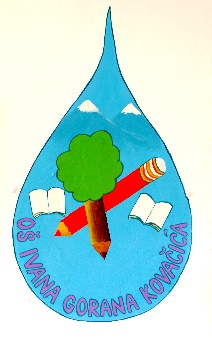 REPUBLIKA HRVATSKAPRIMORSKO-GORANSKA ŽUPANIJAOŠ IVANA GORANA KOVAČIĆAV R B O V S K OKLASA: 602-13/23-01/2URBROJ: 2193-4-01-23-1Vrbovsko, 01. 09. 2023. godineIZVJEŠTAJ O RADU ŠKOLE U  ŠKOLSKOJ  GODINI
2022. / 2023. RAVNATELJ:Anton Burić, profOPĆI UVJETI ŠKOLEOŠ Ivana Gorana Kovačića, Vrbovsko u svom sastavu ima:3 osmorazredne škole: Vrbovsko, Severin na Kupi i Moravice,2 četverorazredne škole: Gomirje i Jablan.Od sportskih objekata škola koristi:sportsku dvoranu u Vrbovskom s pripadajućim vanjskim igralištem,igralište u Gomirju,sportsku dvoranu (adaptirani Dom kulture) u Severinu na Kupi s pripadajućim vanjskim igralištemsportsku dvoranu (adaptirani Dom kulture) u Moravicama s pripadajućim vanjskim igralištem (prostore dijeli sa srednjom školom).Sve škole imaju i dio zemljišta, neke veći, neke manji, koji se koristi kao cvjetnjak, odnosno park. Školske zgrade, izuzev matične škole i PŠ Gomirje koje su obnovljene, zbog starosti zahtijevaju učestale sanacije.  Predmetna nastava se provodi uglavnom u specijaliziranim učionicama s relativno zadovoljavajućom opremljenošću istih. Pri osmorazrednim školama izgrađene su učionice na otvorenom (nadstrešnice).Udaljenost između škola iznosi od 5 do 15 km. Prijevoz učenika je organiziran te se obavlja autobusima i kombi vozilima ugovorenog koncesionara. Dio prijevoza se obavlja i školskim vozilom (područje Vrbovskog). Većina učitelja su putnici što otežava organizaciju rada , posebice zimi.Nastava se odvija u jednoj – prijepodnevnoj smjeni. Prehrana učenika je od drugog polugodišta organizirana u svim školama. Obroci su pripremani u školskim kuhinjama osmorazredenih škola, dok su se u četverorazredne škole dostavljali obroci pripravljeni u matičnoj školi. U Severinu na Kupi organiziran je produženi boravak za učenike putnike u nižim razredima od završetka nastave do polaska autobusa, no samo za prvo polugodište zbog preusmjeravanja financijskih sredstava na školu plivanja. Naime, u drugom polugodištu je organizirana škola plivanja za učenike drugih razreda koju je financirao Osnivač.OSNOVNI PODACI O ŠKOLIU školskoj godini 2022./2023. imali smo 24  razrednih odjela.. Odgojno – obrazovni rad provodilo je:12 učitelja razredne nastave       26 učitelja predmetne nastave    3  vjeroučitelja                1  pedagog škole             2  knjižničara                    2 informatičara.                Škola ima: 1 učitelja predmetne nastave u položajnom zvanju mentora,3  učitelja predmetne nastave u položajnom zvanju savjetnika,1 učitelja razredne nastave u položajnom zvanju savjetnika2 stručna suradnika  u položajnom zvanju savjetnika.                  Škola ima: ravnateljatajnika škole		voditelja računovodstva  3  kuharice/kuhara2  domara 10 spremačica/spremačaU osmorazrednim područnim školama Nikole Tesle, Moravice i Ivana Gorana Kovačića, Severin na Kupi  o odgojno - obrazovnom procesu brinuli su voditelji Snježana Dokmanović i Jasmina Krakar.OSTVARENJE GODIŠNJEG NASTAVNOG PLANA I PROGRAMA RADARealizacija nastavnih sadržaja 	U protekloj školskoj godini realizirani su svi nastavni sati te planirani sadržaji pojedinih nastavnih predmeta. Nastavni predmeti izvodili su se stručno izuzev matematike u PŠ Moravice. Tijekom godine bilo je nekoliko stručnih i veliki broj nestručnih zamjena odsutnih učitelja. Realizacija nastavnih i radnih danaUkupno je realizirano 178 nastavnih dana. U 6. razredu PŠ Severin na Kupi realizirano je i 5 dana dopunskog  rada s učenikom koji je ocijenjen s nedovoljan iz matematike.KVALITATIVNA I KVANTITATIVNA ANALIZA RADA ŠKOLE          USPJEH UČENIKA       OSVRT NA USPJEH UČENIKAŠkolsku godinu završava ukupno 200 učenika s pozitivnom ocjenom.Dvoje učenika prvih razreda je upućeno na ponavljanje razreda (Vrbovsko i Moravice).Jedan učenik 6. razreda (Severin na Kupi)  upućen je na dopunski rad zbog ocjene nedovoljan iz matematike te je istu ispravio nakon ovog.Srednja ocjena prolaznosti svih učenika iznosi 4,33 ( 4,38-prošle školske godine ).	VLADANJE UČENIKAOSVRT NA VLADANJE UČENIKAZa 73% učenika na kraju  nastavne godine izrečeno je uzorno vladanje što je 4% više nego lani. Vladanje učenicima izreklo je Razredno vijeće ( većinom glasova ) na prijedlog razrednika. Prethodno je u svim razrednim odjeljenjima, s učenicima ,  provedeno samovrednovanje ocjene vladanja. Kriteriji ocjenjivanja vladanja od ove su  godine  preimenovani u smjernice.PEDAGOŠKE MJEREOSVRT NA PEDAGOŠKE MJEREUkupno izrečeno 8 opomena ili 4% . Uspoređujući s prošlom godinom postotak izrečenih mjera  ostao je isti. Ove školske godine najviše mjera izrečeno je učenicima 7. i 8. razreda. Prošle godine  pedagoške mjere  izrečene su učenicima 5. i 7. razreda OŠ Ivana Gorana Kovačića Vrbovsko.Najviše pedagoških  mjera, opomene, izrečene su zbog  ometanja nastavnog procesa te nepoštivanja kućnog reda škole.Odlukom Učiteljskog vijeća nagrađeni su učenici 8. razreda koji su svih 8 godina školovanja završili s odličnim uspjehom.	IZOSTANCI UČENIKA	OSVRT NA IZOSTANKEUkupno su učenici opravdano izostali 17 598 opravdanih sati. Neopravdanih izostanaka nema. Ukupan izostanak učenika u ovoj školskoj godini iznosi 17 598 sati što po učeniku iznosi 87 sati izostanaka tijekom nastavne godine. I ove školske godine bilježimo porast izostanaka prema prošloj  nastavnoj godini ( 82 sata po učeniku ). Opravdani razlozi izostanaka jesu bolnička liječenja, česti opravdavani izostanci roditelja. Najviše su izostali učenici petih i osmih razreda. Učenici drugih i sedmih razreda  povećali                         su izostanke s obzirom na prošlu školsku godinu. Ostali učenici bilježe smanjenje izostanaka  u usporedbi na prošlu školsku godinuSURADNJA S RODITELJIMASuradnja s roditeljima odvijala se putem roditeljskih sastanka te individualnih informacija . Individualne informacije bile su organizirane od strane razrednika  jednom tjedno u zakazano vrijeme . Individualni razgovor omogućen je i roditeljima s ostalim predmetnim učiteljima i stručnim suradnikom prema dogovorenom rasporedu.Tijekom godine realizirano je 3 i više roditeljskih sastanaka po razredu. Teme roditeljskih sastanaka bile su planirane i dio su plana i programa sata razrednika i Godišnjeg plana i programa škole.Područja rada s roditeljima bila su:            - Organizacija nastave i zakonodavne procedure      	            - Programi prevencije ( pravilno korištenje interneta, nenasilno rješavanje sukoba,                            razvoj životnih vještina, pravilna prehrana )                        - Važnost izražavanja emocija                       - Učiti kako učiti ( prelazak iz 4. u 5 razred; pravilna organizacija vremena )                       - Profesionalna orijentacija                      - Organizacija terenskih nastavaIZVJEŠTAJI  STRUČNIH AKTIVA ŠKOLEIZVJEŠĆE O RADU STRUČNOG AKTIVA RAZREDNENASTAVEŠKOLSKA GODINA 2022./2023.Tijekom školske godine 2022./2023. održana su 3 Stručna aktiva razredne nastave.Na prvom aktivu bavili smo se planiranjem aktivnosti koje ćemo odraditi na satovima razrednika i suradnji s roditeljima, planirali smo terenske nastave kao i preventivne programe.  Dogovorili smo tko će pisati kurikulume.Na drugom aktivu došli su nam predstavnici izdavačke kuće Profil koji su predstavili svoje udžbeničke materijale za sljedeću školsku godinu. Razgovarali smo o skorašnjem izletu u Zagreb te još jednoj mogućoj terenskoj nastavi u lipnju.Na trećem aktivu nakon razmjene sačuvanih i uporabnih udžbenika, u suradnji s knjižničarkom Viktorijom Samsa utvrdili  smo broj i naslove udžbenika i ostalih materijala koji nedostaju kao i udžbeničke materijale za djecu koja su na prilagođenom programu. U suradnji s pedagoginjom Tanjom Jakovac okvirno smo planirali terenske nastave kao i preventivne programe za sljedeću školsku godinu. Tijekom godine učiteljice su sudjelovale na Stručnim aktivima za učitelje razredne nastave iz Primorsko-goranske, Istarske i Ličko-senjske županije te na Županijskim stručnim vijećima za učiteljice razredne nastave iz Gorskog kotara. Sa svojim učenicima učiteljice su odradile mnogobrojne projekte, aktivnosti i natjecanja.Obilježile su važne nadnevke, praznike i blagdane: Hrvatski olimpijski dan, Međunarodni dan mira, Međunarodni dan kulturne baštine, Dan europske kulture, Europski dan jezika, Europski tjedan programiranja, Mjesec knjige, Martinje, Dane kruha  i Dane zahvalnosti za plodove zemlje, Sjećanje na žrtvu Vukovara i Škabrnje, Večer matematike, Valentinovo, maškare, Dan ružičastih majica, Dan grada, Dan škole, Tjedan dobre dječje knjige, Majčin dan i  Međunarodni dan obitelji.Sudjelovali su na sljedećim natječajima i natjecanjima: (Dukat - Volim mlijeko, Kreiraj marku bajnu i osvoji nagradu sjajnu (HP), Melitino proljeće (Osnovna škola Oroslavje), 70 godina Nacionalnog parka Risnjak (NP Risnjak), Međunarodni likovno-literarni natječaj Iselohn (Hrvatska matica iseljenika), Lovrakovi dani kulture (OŠ Veliki Grđevac), Metar do bolje klime (Forum za slobodu odgoja), Utrka mira (Peace Run), Goranski cukrac, Dabar, Klokan bez granica, Natjecanje u graničaru u Ravnoj Gori, Pojedinačno i ekipno prvenstvo OŠ Gorskog kotara u atletici za učenike od 1. do 4. razreda, Processus montanus Gorski kotar, Zavičajna riječ, Međunarodno natjecanje iz engleskog jezika Hippo.Na sljedećim natjecanjima postigli su izvrsne rezultate:Pod mentorstvom učiteljice Vesne Trope na literarnom natječaju Goranski cukrac osvojeno je 1., 2. i 3. mjesto u blackout poeziji:1. mjesto – Lara Veljović i Gabriel Mareković2. mjesto – Mia Ivanković3. mjesto – Anja VranićTkđ. pod mentorstvom učiteljice Vesne Trope na natjecanju u graničaru (Ravna Gora) za učenike od 1. do 4. razreda na Pojedinačnom  i ekipnom prvenstvu  OŠ Gorskoga kotara u atletici za učenike od 1. do 4. razreda postignuti su sljedeći rezultati: 1. mjesto u poligonu – Iskra Štajduhar i Gabriel Mareković i trčanje na 60 m – Iskra Štajduhar2. mjesto u skoku u dalj – Lara Veljović3. mjesto u trčanju na 300 m – Mirjan Leo Ivšić i trčanje na 60 m – Gabriel MarekovićOsvojeno je i  2. mjesto u štafeti 4 x 100 m.Pod mentorstvom učiteljice Radmile Hodinj na literarnom natječaju Zavičajna riječ postignut je sljedeći uspjeh:mjesto - Patrik Barbarić  ( Za naš čisti Jablan ) Na natječaju Processus montanus Gorski kotar tkđ. je postignut zapaženi uspjeh. ( mentorica Radmila Hodinj )mjesto – Alina Mamula ( Naša prva Bundevijada )Pod mentorstvom učiteljice Marijane Simčić učenici 3. razreda (u ekipi s dvojicom učenika iz 8. razreda) osvojili su prvo mjesto na Međuškolskom dijalektalnom kvizu na razini Gorskog kotara.Sudjelovali su na književnim susretima s književnicima Davorom Grgurićem, Margaretom  Peršić, Brankom Primorac, Sinišom Matasovićem i Zlatom Bujan- Kovačević. Bili su na sljedećim terenskim nastavama: obilazak mjesta, okolica Vrbovskog, Rijeka, Delnice, Fužine, Zagreb, Stara Sušica, Brod na Kupi, Karlovac i Zagreb.Organizirane su i humanitarne akcije tj. donacijski sajmovi čiji su prihodi išli za pomoć Africi.Sudjelovali su u sljedećim radionicama i manifestacijama : Plastic free zone – Risnjak bez plastike, Putevima Frankopana, Mobilni park znanosti, Svjetski dan risa, Bundevijada i Goranovo proljeće.Bili su sudionici sljedećih projekata: Škola kao „gnijezdo“ darovitosti – poticajno okruženje za dobrobit sve djece, Ruksak pun kulture i Naša mala knjižnica.Tiskana je edukativna slikovnica „ Životinje šuma Gorskog kotara“ ( autorica Vesna Trope), Da se ne zaboravi: Dječje goranske igre, Jablanska slovarica, Jablanski mali rječnik i Jablančić  29 (autorica Radmila Hodinj).U Vrbovskom  6. srpnja 2023.   Voditeljica Stručnog aktiva razredne nastave: Marijana SimčićIZVJEŠĆE O RADU AKTIVA HRVATSKOG JEZIKA I ŠKOLSKE KNJIŽNICE U ŠK.GOD. 2022./2023.Na početku i na kraju nastavne godine aktiv se sastajao radi :sastavljanje plana za tekuću školsku godinu i izvješća o raduprijedlog rješenja učitelja planiranja i izrade Kurikuluma za šk.god. 2022./2023.izrade plana i programa i dnevnih pripremaizrada tablice praćenja učenika i formativnog vrednovanja-prijedlozikulturna i javna djelatnostrezultati nacionalnih ispita-analiza, zaključci s prijedlozimaTijekom nastavne godine Aktiv se sastajao radi :praćenja uspjeha učenika tijekom školske godineizvješća sa sudjelovanja na  seminarima , na stručnim županijskim skupovima iz hrvatskog jezika i školske knjižničareusklađivanja datuma  provedbi  pisanih provjera znanja i upisivanja istih u Vremenik pisanja  prema Pravilnikupraćenja i nabave stručne literature i primjene novih nastavnih materijala i tema u nastavni procespriprema i provođenja školskog natjecanja iz hrvatskog jezikaObilježavanje Dana hrvatskog jezika, Dana glagoljice i materinskog jezika i ostalih važnih datuma predstavljanja udžbenika Članice Aktiva su sudjelovale na sljedećim aktivnostima:- Dani kruha i zahvalnosti za plodove zemlje- Dan sjećanja na žrtvu Vukovara i Škabrnje- Božićno-novogodišnja priredba- Dan pod maskama- sudjelovanje na školskoj i županijskoj razini natjecanja iz Hrvatskog jezika- sudjelovanje na županijskoj razini LiDraNo- Dan glagoljice i glagoljaštva- Dani hrvatskog jezika- Dan škole i Goranovo proljeće- sudjelovanje na literarnim i dramsko-scenskim natječajima: Tjedan kajkavske kulture Krapina, Processuss Montanus Delnice, Lions club Vukovar, Lovrakovi dani kulture, Balogijada, POZOR! Plivamo na sceni, Šume za budućnost, Na mladima govor o(p)staje, Tin i ja, Odjeci, Goranski cukrac, Domovina se brani ljepotom, Natječaj za Goranovo proljeće- sudjelovanje na GlagoMatici (natjecanje u prepoznavanju i zbrajanju glagoljski brojeva)- terenska nastava Zagreb – Nacionalan i sveučilišna knjižnicaČlanice su se redovito usavršavale: županijska stručna vijeća, skupovi u organizaciji  AZOO-a  i MZO-a i online seminarima. Vrbovsko, 26. lipnja 2023. 						                                            Voditeljica Aktiva:               Helena Jedriško, prof. . IZVJEŠĆE AKTIVA GEOGRAFIJA, POVIJEST, PRIRODA, BIOLOGIJA I KEMIJA26.6.2023.U tablici su prikazane kurikulumske teme aktiva u školskoj godini 2022./2023., realizacija i nastavak provedbe.    Kurikulumske teme su realizirane, osim teme Željeznica koja život znači zbog povećanja aktivnosti unutar ostalih tema koje su iskrsnule neplanirano tijekom nastavne godine i to uglavnom uslijed uključivanja vanjskih suradnika koji su ponudili besplatne radionice, edukacije i terenske nastave. Realizacija navedene teme prebacuje se na sljedeću školsku godinu.   U rujnu je održana Gljivarijada u sklopu koje je ostvarena tema Gljive Gorskoga kotara, a radionice na temu Samoniklo bilje nije realizirana zbog bolesti organizatora. Tema Travnjaci provedena je tijekom svibnja i lipnja pod dodatnom nastavom biologije i prirode.   Tema Putevima Zrinskih i Frankopana po Gorskom kotaru i okolici ispunjena je aktivnostima i više od planiranog uslijed uključivanja vanjskih suradnika koji su nudili dodatne aktivnosti za učenike.  Učenici područne škole Severin na Kupi i područne škole Moravice sudjelovali su 27. i 28. rujna na aktivnostima obilježavanja Dana turizma 2022. Aktivnosti su organizirane u suradnji s Primorsko-goranskim županijom, Planinarskim društvom Tuhobić i Osnovnom školom Turnić iz Rijeke. U sklopu kulturno-turističke rute Putevima Frankopana održane su prigodne aktivnosti pričaonice i radionice izrade svjetlećih lampiona. Po završetku su učenici prespavali u vrećama za spavanje u prostorijama škole zajedno s kolegama iz Rijeke koji su nastavili obilazak Gorskog kotara posjetom Kamačnika i dvorca u Staroj Sušici.Održana je terenska nastava Medvedgrad – NSK u Zagrebu. Sudjelovalo se, zajedno s Malim prirodnjacima na 1. planinarskom pohodu obilaznicom Planinarskim putovima Frankopana u organizaciji Planinarskog društva Tuhobić i PGŽ koji se održao 29.4.2023.Učenici od prvog do šestog razreda PŠ Severini na Kupi sudjelovali su u petak 26. svibnja na radionicama Udruge za oživljenu povijest Ordo Santa Viti. Radionice su tematski vezane za život i običaje plemićke obitelji Frankopan. Učenici su se okušali u vještinama bacanja luka i strijele, mačevanja, kaligrafije, zabavili su se starim plemićkim igrama i okušali u plesu kakav se plesao na plemićkim zabavama.U sklopu projekta "Škola kao gnijezdo darovitosti- poticajno okruženje za dobrobit sve djece" izrađivali su se frankopanski kruščići.    Učenici šestog razreda iz Vrbovskog i učiteljica Tihana Jusić sudjelovali su 14.12.2022. u emisiji Radija Gorski kotar Znanje je moć u kojoj su predstavili projekt Naselja duhovi, a statistički podaci o stanovništvu na posljednja dva popisa prikupljeni su, obrađeni i analizirani na dodatnoj nastavi geografije u sedmom razredu u Moravicama.   Tema Fašistički logori tijekom Drugog svjetskog rata u Primorsko-goranskoj županiji realizirana je pod pokroviteljstvom Instituta Olga Lengyel  koja se bavi educiranjem o ljudskim pravima i socijalnoj pravdi kroz prizmu holokausta i drugih genocida kako se takvi zločini više nikada ne bi dogodili.   Hrvatski crveni križ održao je u svibnju predavanje za učenike OŠ Vrbovsko o spašavanju u vodi. Učenicima su demonstrirani rekviziti za spašavanje te im je ukazano na različite postupke pružanja prve pomoći u slučaju nesreće.   U sklopu projekta Šumska pedagogija čiji je cilj stvoriti uvjete za izvanučioničku nastavu i omogućiti učenicima osjetilna iskustva okoliša u neposrednoj blizini škole, učenici su kroz praktične aktivnosti razvijali kreativnost, maštu, znatiželju i koncentraciju, te suradnju i prihvaćanje drugačijih razmišljanja i rješenja. Početak rada je bio prikupljanje prirodnih materijala od kojih su izrađene snovolovke i sitni poklončići s afirmativnim porukama za obitelj i prijatelje.   Projekt Štednja električne energije u mom kućanstvu ostvaren je s učenicima šestoga razreda koji su nakon istraživanja o nastanku, transportu i distribuciji, izradili plan štednje električne energije u svome kućanstvu.    Zdravstvena sigurnost stanovništva u zelenoj tranziciji (Održivi razvoj urbane sredine i klimatska neutralnost PGŽ) je projekt koji je ponudio edukaciju o održivom gospodarenju otpada na pogonu Treskavac na Krku.   U školi je tijekom studenog bila postavljen mobilni eko-kutak te su održana predavanja na temu gospodarenja otpadom.     Pod dodatnom nastavom geografije još je obrađena tema Zabava sa zastavama-Europeana scenarij učenja.   Kurikulumske teme Šumska pedagogija, Štednja električne energije i Putevima Zrinskih i Frankopana (Kampiranje s Frankopanima) dio su prioritetnog područja Održivi razvoj u Razvojnom planu škole te su njihovom provedbom ostvareni postavljeni ciljevi.Održane terenske nastave:GljivarijadaKampiranje s Frankopanima, 27.9.2022.Putevima Zrinskih i Frankopana: Medvedgrad i Nacionalna i sveučilišna knjižnica u Zagrebu, 6.3.2023.Prvi planinarski pohod obilaznicom Planinarskim putovima Frankopana, 29.4.2023.Fašistički logor Kampor, 10.6.2023.Zdravstvena sigurnost stanovništva u zelenoj tranziciji, Treskavac, Krk, 15.6.   Tijekom nastavne godine održano je više sastanaka aktiva vezano uz planiranja provedbe projekata i nabave radnih materijala, planiranje i dogovaranje oko terenskih nastava, priprema i provedbi školskih natjecanja, analize postignuća na školskim natjecanjima i planiranje odlazaka na županijska natjecanja, informiranje o provedbi nacionalnih ispita i analiza postignuća istih.   Alenka Javor upoznala je članice aktiva s organizacijom European Schoolnet Academy koja nudi besplatne masovne otvorene online tečajeve (MOOC) kao odgovor na potrebu za povećanjem mogućnosti profesionalnog razvoja učitelja, a školama omogućuje  da postanu učinkovite u pedagoškoj upotrebi tehnologije, opremajući i učitelje i učenike potrebnim vještinama za uspjeh u digitalnom društvu. Predstavila im je i Europeanu, platformu koja pruža digitalni pristup materijalima o europskoj kulturnoj baštini u vidu slika, teksta, zvuka i 3D animacija, te s blogom Teaching with Europeana koji ima za cilj potaknuti učitelje da podijele svoje iskustvo u uključivanju  Europeane u svoje učionice. Princip rada objasnila je na vlastitom scenariju učenja Fun with flags.Predstavila je još jedan MOOC koji potiče održivi razvoj u školama pod naslovom Exploring Nature-Based Solutions in Your Classroom te je prikazala još jedan scenarij učenja koji je ujedno i rezultat završenoga MOOC-a pod nazivom Lets start nature in us path.  Navedeni scenarij učenja uključuje aktivnosti projekta Šumska pedagogija.Oba scenarija učenja nalaze se u Scientix (Zajednica za znanstveno obrazovanje u Europi) bazi radova.   Na školskom natjecanju iz povijesti sudjelovali su sljedeći učenici iz sedmog i osmog razreda: Goran Veljović, Marko Božić, Ema Žagar, Marija Mihelić, Ana Simčić, Ivan Krajačić, Zara Časni i Patrik Tkalčević.Na županijsko natjecanje iz povijesti pozvani su Ana Simčić i Ivan Krajačić.   Na školskom natjecanju iz geografije sudjelovali su učenici sedmog i osmog razreda: Lori Kesić, Antonio Pandurević, Goran Veljović, Jakov Nikolaus, Marko Božić, Lea Hlavač, Lea Krakar, Jelena Mamula, Ivano Mufić, Ana Simčić, Zara Časni, Patrik Tkalčević i Ivan Krajačić.Na županijsko natjecanje iz geografije pozvana je Ana Simčić.Zapisala:Alenka JavorOsnovna škola Ivana Gorana Kovačića VrbovskoStručni aktiv Tjelesne i zdravstvene kultureČlanovi aktiva: Sabina Tadej,  Nives Komočar, Matija VukovićVoditeljica aktiva: Sabina Tadej Izvješće o radu aktiva Tjelesne i zdravstvene kultureu školskoj godini 2022./2023. Pregledom Plana rada aktiva za 2022./2023. godinu te zapisnika s održanih aktiva vidljivo je da je odrađena većina planiranih aktivnosti. Tijekom planiranja rada vodilo se računa o izboru aktivnosti koje bi zadovoljile odrednice donesene na Timu za kvalitetu, a to su: naglasak na istraživačkoj nastavi, razvijanje komunikacijskih i prezentacijskih vještina, rad na kritičnosti i samokritičnosti te primjena timskog rada.Prvi sastanak održan je 29. kolovoza 2022. uz donošenje plana rada,  dogovora oko planirane izvannastavne aktivnosti Sportom do zdravlja. Na drugom sastanku donesen je plan organizacije obilježavanja Hrvatskog olimpijskog dana, (10. rujna 2022.) kojega smo održali 12.rujna 2022. te plan aktivnosti vezanih uz Kurikulum škole.Treći sastanak aktiva održan je 03. listopada 2022. kada je tema bilo sudjelovanje na Županijskim natjecanjima te izrada članskih iskaznica. Županijski školski sportski savez donesao je propisnike vezano uz natjecanja i dao upute za prijave. Odlučeno je da će ŠSD Goran ove godine prijaviti sudjelovanje na krosu za 5. i 6.,7. i 8.razrede., te sudjelovanje u atletici i graničaru za učenike od 1.-4. razreda.Također, razgovaralo se i o izvođenju izvannastavne aktivnosti Sportom do zdravlja. Učenici vole ovakav tip aktivnosti te su zadovoljni i vrlo uspješno realiziramo svaki sat izvannastavne aktivnosti.Četvrti sastanak aktiva održan je  30.  siječnja  2023.  Tema rada aktiva bile su Izvannastavna aktivnost, Redovna nastava, ŠSD Goran- natjecanja i aktivnosti, razno (Zbornica na parketu u organizaciji Matije Vukovića).Završni aktiv održan je 03. srpnja 2023. Teme aktiva bile su vrednovanje aktivnosti vezanih uz školski kurikulum u 2022./2023. godini, evaluacija rada tijekom školske godine, prijedlog planiranih aktivnosti za iduću školsku godinu, izrada okvirnog plana rada stručnog aktiva u školskoj godini 2023./2024. Vrbovsko, 07. srpnja 2023.IZVJEŠĆE O RADU STRUČNOG VIJEĆA MATEMATIKE i FIZIKE U ŠK. GOD.2022./2023.Na početku i na kraju nastavne godine Stručno vijeće se sastajalo radi:prijedloga rješenja učitelja sastavljanja plana za tekuću školsku godinu i izvješća o raduplaniranja i izrade Kurikuluma za šk. god. 2022./23.provođenja strategije i ciljeva za školsku godinu 2023./24.mogućnosti sudjelovanja u kulturnoj i javnoj djelatnosti školeTijekom nastavne godine Stručno vijeće se sastajalo radi:praćenja uspjeha učenika tijekom školske godinekolegijalne podrškeObilježavanje važnih datuma izvješća sa sudjelovanja na webinarima, na stručnim skupovima iz matematike i fizikeizvještavanju o realizaciji aktivnosti prema kurikulumuČlanovi Stručnog vijeća sudjelovali su na sljedećim aktivnostima:Večer matematike, Klokan, Sudoku, Abakus, Mobilni park znanosti, radionice iz STEM područja...Članovi aktiva  redovito su se  usavršavali: županijska stručna vijeća, skupovi u organizaciji AZOO-a i državni skupovi.Ukupno je održano 4 sastanka Stručnog vijeća.Vrbovsko, 22. 8. 2023.                                                                Voditeljica Stručnog vijećaIskra Savić, dipl. uč IZVJEŠĆE O RADU AKTIVA LIKOVNE KULTURE, GLAZBENE KULTURE, SRPSKOG JEZIKA I KULTURE, RIMOKATOLIČKOG VJERONAUKA I PRAVOSLAVNOG VJERONAUKAStručno vijeće čine sljedeći članovi:Jelenko StojanovićMladen ŠpeharŠimun DujmovićDarko DožaićKrešimir StojanovValentina VukadinovićStručno vijeće se u ovoj školskoj godini sastajalo 3 puta, na početku i na kraju godine radi planiranja i izrade kurikuluma te vrednovanja provedenih kurikuluma. Tijekom godine zbog suradnje na projektima i organizacije zajedničkih aktivnosti i terenskih nastava.Od planiranih kurikuluma i aktivnosti ostvareno je sljedeće:Bibličari: Cilj je bio povezati sadržaje školskog vjeronauka s aktivnostima u župi te sa svakodnevnim životom, osobito s područjem humanitarnog djelovanja.Katolički vjeronauk: Cilj je bio -otkriti tragove najdubljega smisla čovjekova života i izgraditi otvorenost prema transcendenciji, ljudskoj krhkosti i veličini, vremenitosti i vječnosti. -izgrađivati i ostvariti zrelu ljudsku i vjerničku osobnost, na individualnoj i društvenoj razini, u svim dimenzijama čovjekova života: tjelesnoj, duševnoj i duhovnoj. -pomoći učenicima da ostvare ljudski i kršćanski odgoj savjesti i izgrade zrelu i odgovornu savjest u odnosu prema sebi, prema drugima, prema društvu i svijetu općenito, a na temelju Božje objave, kršćanske Tradicije i crkvenog Učiteljstva. -osposobiti za dublje shvaćanje i povezivanje biblijske poruke sa svakodnevnim osobnim i društvenim životom. -osnažiti spoznaju i stav da je Bog pozvao ljude na međusobnu ljubav i zajedništvo i da žive u skladu s tim pozivom. -otkriti, upoznati, susresti, iskusiti i životom svjedočiti otajstvo trojedinoga Boga, Oca, Sina i Duha Svetoga, Boga koji se čovjeku objavio, otkupio ga i ponudio mu vječno spasenje. -upoznati, prihvatiti i nasljedovati Isusa Krista kao navjestitelja Radosne vijesti čovjeku, jedinog i konačnog osloboditelja i spasitelja svih ljudi.Nastava instrumenta: Cilj je bio izvođenje instrumentalnih skladbi.Vjeronaučna olimpijada: Cilj je bio upoznati najpoznatijia svetišta Blažene Djevice Marije u Hrvatskoj.Likovna grupa: Cilj je bio likovno-umjetnički angažman unutar i okolo škole.  Kreativno stvaralaštvo u raznim medijima.  Usavršavanje učenika  u pojedinim likovnim tehnikama i stjecanje samopouzdanja i samoinicijative u radu.  Razvijanje osjećaja za estetsko uređenje škole.Ćirilica i latinica – bogatstvo različitosti: Cilj je bio u obliku radionice učenici su samostalno odabrali literaturu koju žele proučiti (slikovnicu, knjigu, časopis) te izradili plakat kako bi približili pročitano ostalim učenicima.Kreativna skupina: Cilj je bio da učenici tijekom godine proizvedu ukrasne i uporabne predmete te čestitke koristeći različite dostupne materijale. Učenici su sudjelovali su na manifestacijama, predstavili svoj rad te djelovali humanitarno prodajom svojih radova. .Mali domaćini: Cilj je bio da učenici steknu vještine koje su nam potrebne u svakodnevnom životu poput šivanja iglom i koncem, izrade ukrasnih predmeta, jednostavnih poslova u domaćinstvu, održavanja higijene doma, priprema jednostavnih jela, štednje energije i slično.Spomenar prijateljstva: Cilj je bio da se ostvari zajednička terenska nastava s učenicima iz OŠ Gvozd unutar koje smo posjetili MC Nikole Tesle u Smiljanu te Big Bear resort u kojem smo održali tri zajedničke radionice srpskog jezika i kulture, komunikacijskih vještina i folklora.Srpski jezik i kultura: Cilj je da učenici kroz nastavu Srpskog jezika i kulture uče o svom jeziku i kulturi te razvijaju svoje vještine komunikacije.Sveti Sava prvi srpski arhiepiskop: Cilj je bio upoznati učenike o značaju Sv. Save za duhovni i kulturni preporod crkve i naroda.Terenska nastava Beograd: Cilj je bio upoznati učenike s posebnim uređenjem hrama, njegovim ikonopisom i mozaikom te istorijom i gradnjom.Terenska nastava Manastir Lepavina i Križevačka katedrala: Cilj je bio upoznati učenike s nastankom manastira Lepavina, monaškim načinom života, duhovnošću i njegovim značajem za cjelokupnu duhovnost vjernika i posjetitelja.Učenička zadruga Kamačnik: Cilj je bio da učenici budu uključeni u različite sekcije zadruge su kroz niz aktivnosti, radionica, nastupa te humanitarnih prodaja osvijestili važnost poduzetničkog razmišljanja te korisno strukturiranog slobodnog vremena.Zaključak Stručnog vijeća aktiva je da su provedene aktivnosti i terenske nastave povoljno utjecale na razvoj učenika, stjecanje vještina i pozitivnih navika. Istovremeno, možemo primijetiti da ih je sve teže motivirati za rad jer se većina aktivnosti odvija nulte ili posljednje sate u nastavnom danu te je potrebno uložiti dodatni trud za kvalitetan rad.Vrbovsko, 25.8.2023.Voditeljica aktiva: Valentina Vukadinović Izvješće o radu aktiva stručnih suradnika u školskoj godini 2022./2023.Aktiv stručnih suradnika čine:Tanja Jakovac –stručna suradnica pedagoginja savjetnicaJelena Mance Ljubobratović -defektologinjaIvana Petrović –stručna suradnica knjižničarka, (Mihaela Špoljarić, zamjena)Viktoria Samsa –voditeljica aktiva (knjižničarka savjetnica)Tijekom školske godine 2022./2023. Aktiv je održao tri sastanka  (4. se planira u kolovozu 2023.) na kojima je raspravljao o dogovorenim prioritetnim područjima :Razvojni plan školeProjektiAnaliza odgojno-obrazovnog procesa i istraživanjaPrijedlozi za rad u 2023./2024.Razvojni plan školeNa temelju Razvojnog plana škole, aktiv je radio na 3 područja:-Nenasilno rješavanje sukoba-Mentalno zdravlje učenika-Učiti kako učitiNenasilno rješavanja sukoba	  Za učenike 1.-3. razreda uvedena je metoda Mirotvornih kutića (Litigare bene) i aktivno se je primjenjivala za rješavanje sukoba. Svi učenici 1. i 2. razreda su na satovima razrednika prošli edukaciju o izražavanju emocija i komunikacijskih vještina. Iz tiska je izašao Kurikulum za razvoj emocija i komunikacijskih vještina temeljem kojeg se radilo s učenicima, a nastao je u sklopu Erasmus projekata „Kako se učenici mogu svađati na dobar način“ i „Svađanje u školi“. 	Učenici 4. i 5. razreda upoznali su se s procesom medijacije. Organizirana je edukacija za male medijatore u koju su se uključili učenici 5. i 6.r. Uz mentorstvo pedagoginje učenici 5. i 6. razreda vodili su 8 medijacija s vršnjacima o čemu je vođena evidencija. U sklopu Erasmus projekta „Svađanje u školi“ učiteljice naše škole prevele su na hrv. j. Friendship Cards.  Pedagoginja ih je koristila u radu s učenicima. Od 28.8.2023. do 1.9.2023. naša škola je domaćin Tjedna učenja (LTTA) u sklopu Erasmus projekta „Svađanje u školi“ na kojoj će sudjelovati 9 naših učitelja. Uz pokazivanje iskustva naše škole u primjeni metoda Vršnjačke medijacije i Litigare bene (Mirotvorni kutići) učitelji će se educirati u korištenju metode Friendship Cards kako bi ih mogli primjenjivati u radu s učenicima. Projekt „Svađanje u školi je trogodišnji stoga ćemo i sljedeće šk.g. raditi na njemu.Na roditeljskim sastancima roditelji su upoznati s metodama nenasilnog rješavanja sukoba (1.-4. razred Litigare bene-Mirotvorni kutići) i Medijacija (4.-5.r.).-Iskustvo naše škole prezentirali smo na državnoj i međunarodnoj razini: 25.01.2023. na online konferenciji u Italiji, 15.11.2022. na Malti, 8.11.2022. u Zagrebu u sklopu Foruma za slobodu odgoja, 15.03.2023. online u sklopu eTwinning diseminacije, 12.05.2023. u Bukureštu i u svibnju U Zagrebu DV.Mjerljivi pokazatelji ostvarivanja prioritetnog područja: Razredna nastava-zabilježeno je manje intervencija pedagoga i učitelja u dječjim sukobima jer su učenici zahvaljujući primjeni metoda medijacije i mirotvornih kutića i samostalno ih rješavali.-najviše intervencija pedagoga bilo je u 4 r. u PŠ Severin na Kupi. U Moravicama u RN nije bilo mnogo intervencija pedagoga. Kod učenika A.S. zamjetan je veliki napredak u odgojnom smislu. -u RN u Vrbovskom u 1.r. intervencije pedagoga su se odnosile na remećenje nastavnog procesa. - u odnosu na šk.g. 2021./2022. kada je izrečeno 8 opomena zbog vršnjačkog nasilja u šk.g. 2022./2023. izrečen je jednak broj opomena no one se odnose na nepoštivanje pravila ponašanja i kućnog reda. Predmetna nastava-pedagoginja je provela anketu među učenicima 5.-8. razreda u svim osmogodišnjim školama. Ispitano je zadovoljstvo učenika odnosima u školi, učiteljima i učenicima. Na pitanje čime s emožemo pohvaliti u školi, 90% učenika istaknulo je dobar odnos između učenika a čak 96% je navelo da su jako zadovoljni odnosima s učiteljima. -učenici su navodili teme s kojima su bili najzadovoljniji na satovima razrednika. Na temelju onoga što su naveli izradit će se preventivni program.- smatramo da je prioritetno područje nenasilno rješavanje sukoba u potpunosti realizirano i sustavno uvedeno u sve razrede naše škole te da ono na temelju gore navedenih mjerljivih pokazatelja uspješno funkcionira, predlažemo da nema potrebe da i dalje bude uvršteno u Razvojni plan škole. Nastavit ćemo s aktivnostima u okviru Kurikuluma i Erasmus projekta.Mentalno zdravlje učenikaNa aktivu RN učitelji su izrazili želju da se nastavi rad s učenicima 1.r. na emocijama i komunikacijskim vještinama jer im se to pokazalo jako učinkovito. S učenicima 1.r. provedene su radionice o osjećajima, prepoznavanju vlastitih i tuđih emocija dok se s učenicima 2. r. radilo na razvoju komunikacijskih vještina. Učitelji će od iduće godine samostalno moći provoditi radionice vezano uz emocije na temelju Kurikuluma za razvoj emocija i komunikacijskih vještina.-na 8 roditeljskih sastanka odrađeni su sadržaji vezano uz emocije i socijalne vještine.Mjerljivi pokazatelji ostvarivanja prioritetnog područja :-nije bilo intervencija pedagoga s roditeljima učenika RN vezano uz određene situacije sukoba između djece.-na temelju ankete koje je provela pedagoginja, učenici 5.-8.r. su zadovoljni s odnosima u razredu.       - smatramo da je prioritetno područje nenasilno rješavanje sukoba u potpunosti realizirano i sustavno uvedeno u sve razrede naše škole te da ono na temelju gore navedenih mjerljivih pokazatelja uspješno funkcionira, predlažemo da nema potrebe da i dalje bude uvršteno u Razvojni plan škole. Nastavit ćemo s aktivnostima u okviru Kurikuluma i Erasmus projekta.Učiti kako učitiU sklopu aktivnosti Znanje je in s učenicima 4. i 5. razreda odrađene su aktivnosti vezane uz organizaciju vremena i postavljanje ciljeva u učenju.-radilo se na poboljšanju čitalačkih tehnika i razvoju kritičkog mišljenja u sklopu projekata Naša mala knjižnica i Čitanje ne poznaje granica. Održano je 11 književnih susreta na kojima je gostovalo 7 književnika i umjetnika. Obilježena je Noć knjige,  Za učenike RN bila je organizirana projekcija filma „Dnevnik Pauline P“ dok su učenici PN pogledali film „Kamen u džepu“ uz metodičku obradu. Učenici RN bili su uključeni u tretman logopeda. Mjerljivi pokazatelji ostvarivanja prioritetnog područja :- Na temelju podataka iz knjižničnog kataloga Zaki porastao je broj posudbi za 55% broj u 2022./2023. (1119) u odnosu na šk.g. 2021./2022 (612). Pedagoginja je redovito provodila provjeru tehnike čitanja.Istraživanje vezano uz nastavni proces U školskoj godini 2022./23. provedena su istraživanja vezana uz : nastavni proces i učenike s teškoćama. Ispitano 19 učitelja RN i PN koje ulaze u Rn vezano uz zadovoljstvo učitelja u poučavanju djece s teškoćama. U školi imamo 25 učenika s teškoćama što u postocima iznosi 13,81. Od toga su 2 učenika s teškoćama upućena na ponavljanje razreda (11,39%). U RN imamo 9 učenika s teškoćama a u PN 13.Rezultati:-potrebno je organizirati više dopunske nastave kako bi  ostvario individualan pristup učenicima.-rad u kombiniranom odjeljenju otežava odgojno-obrazovni rad s učenicima. Učitelji su puno zadovoljniji s  timskom nastavom.-rad s asistentom u nastavi znatno pridonosi odgojno-obrazovnom procesu.-bilo bi dobro formirati posebnu grupu učenika s teškoćama.-kvaliteti nastave s učenicima s teškoćama pridonose dodatni zadaci i prilagođeni materijali.-više vizualnih poticaja u nastavi.-50% učitelja je izrazilo zadovoljstvo prilagođenim udžbenicima u RN.36% učitelja smatra da je dobro unaprijed pripremiti pitanja za učenike s teškoćama.-naglasili su da imaju podršku stručnih suradnika u nastavi.-žele više rada s logopedom i rehabilitatorom.provedena je kvantitativna  analiza općeg uspjeha učenika i uspoređena sa županijskim i nacionalnim prosjekom. Rezultati kvantitativne analiza općeg uspjeha učenika :Prosjek PGŽ : 4,52Prosjek RH : 4,48Prosjek : Vrbovsko 4,32; Severin 4,43; Moravice 4,29; Jablan 4,75 i Gomirje 5,00Učenici koji su prošli s odličnim uspjehom:PGŽ 60,74RH 58,58OŠ IGK : 47,52 (V,S,M) 63,51 sve školeIzostanci učenika 2021./2022.PGŽ 76 po učenikuRH 68OŠIGK 76 – Zamjetan je porast broja izostanaka u 2022./2023. 87 po učeniku i niti jedan neopravdani-smjernice vezano uz izostanke:-više dopunskog rada za učenike koji izostaju.-suradnja i traženje pomoći školske medicine. Analiza Nacionalnih ispita-učenici nisu ozbiljno shvatili važnost nac. Ispita-puno djece s teškoćama (11,76%, 4 djece, Severinu niti jedan)-potrebno je da učitelji na aktivima analiziraju rezultate i predlože metode kojim bi mogli poboljšati rezultate.-razmisliti o smjernicama za promjenu kriterija za vrlo dobre i odlične učenike-više dopunske nastave.-analizirati nacionalne ispite, gdje su objavljeni ispiti? Što je konkretno provjeravano?-više rada na obrazovnim sadržajima s obzirom na rezultate nacionalnih ispita. (Učiti kako učiti)-primjenjivati različite metode poučavanja. Planirani projekti u šk.g. 2023./24.Čitanje ne poznaje granica u suradnji s OŠ Pivka iz Slovenije-Naša mala knjižnica-Kad glasovi zapinju -Biblioterapija kroz lutkarstvoPlanirana istraživanja u šk.g. 2023./2024.-ankete za učitelje vezano  uz sukobe učenika-zadovoljstvo učitelja radom s djecom s teškoćama 5.-8.r.-zadovoljstvo roditelja odg.-obrazovnim procesom (Vrbovsko)KA2 Arguing at schoolTrajanje : 1.12.2021.-30.11.2024.Nastavljamo rad na projektu „Svađanje u školi“. Do sada smo odradili projektne rezultate 1 i 2. U PR1 prikupili smo iskustvo naše škole u primjeni metoda nenasilnog rješavanja sukoba. U sklopu PR2 izradili smo Kurikulum za razvoj osjećaja i komunikacijskih vještina kod djece. Analizirali smo podatke prikupljene kroz KA1 projekt vezano uz analizu dnevnika sukoba koje su vodili učitelji. Uspješno diseminirali projekt i prezentirali rad škole na državnoj i međunarodnoj razini. Izvješće sastavila: Viktoria SamsaIZVJEŠĆE O RADU AKTIVA INFORMATIKE I TEHNIČKE KULTURE 2022./2023. GODINEČlanovi: Jelka Šegan, učiteljica informatike (voditeljica Aktiva) Sanja Petrović, učiteljica informatike Igor Zadravec, učitelj tehničke kulture (zamjena: Maja Brenc Skok) Stručni Aktiv informatike i tehničke kulture redovito se sastajao tijekom školske godine i raspravljao o temama navedenim u nastavku. Ad1.) Učiteljice informatike i tehničke kulture izdvojile su se kao zaseban Aktiv iz dotadašnjeg Aktiva matematike, fizike, informatike i tehničke kulture. Održana je konstituirajuća sjednica kako bi se dogovorili o daljnjim planovima rada. Učiteljica informatike Jelka Šegan jednoglasno je izabrana za voditeljicu Aktiva. Članice Aktiva definirale su aktivnosti koje će se provoditi u školskoj godini 2022./2023. kroz predmete informatika i tehnička kultura. Usuglašeno je da će se kroz školsku godinu 2022./2023. sastati nekoliko puta kako bi analizirale provedene aktivnosti, nadopunili Plan aktiva aktivnostima koje će se provoditi u godini, a nisu navedene na početku godine i vrednovale provedene aktivnosti u Školskom kurikulumu. Učiteljice su razmijenile i dokumente koji se ispunjavaju na početku i na kraju nastavne godine za Školski kurikulum. Ad2.) Do studenog su kroz predmet informatika provedene aktivnosti: Mjesec kibernetičke sigurnosti, Europski tjedan programiranja (EU CodeWeek), Međunarodno natjecanje „Dabar“, snimljen video za HEP-ov natječaj „Za naše male genijalce“. Izvannastavna aktivnost Robotičari sudjelovala je u natječaju Croatian Makers lige. Do studenog je provedeno Pretkolo u kojem su sudjelovali i naši učenici (petero učenika 8. razreda). Do kraja polugodišta trebale bi se održati i aktivnosti: Sat kodiranja (Code of Hour). Izvannastavna aktivnost Prometna učilica počela se provoditi od listopada u Severinu na Kupi (7. razred). Krajem listopada održan je CUC u Šibeniku. Učiteljice informatike nisu sudjelovale uživo, ali ni online zbog osobnih obveza. Nema najavljenih stručnih skupova i edukacija u narednom periodu. Članice Aktiva razmijenile su znanja o mrežnim stranicama i alatima koji su korisni u nastavi. Razgovarale su i o natjecanju koje je u siječnju te ima li kandidata u pojedinim školama/razredima za isto. Ad3.) Na natjecanju iz informatike sudjelovalo je 7 učenika. Svi rezultati nalaze se u tablici: Učenik 8. razreda Marko Božić bio je 16. na ljestvici ukupnih rezultata te je pozvan na Županijsko natjecanje na kojem je također zauzeo 16. mjesto sa 8,62 boda. Od prethodne sjednice provedene su sljedeće aktivnosti iz informatike: Code of Hour (prosinac), Dan sigurnijeg interneta 2023. godine (sve škole), 1. i 2. kolo Croatian Makers lige (dvije skupine - online), 3. kolo (jedna starija skupina – fizičko kolo) i 4. kolo (u tijeku online – ekipno, mlađa dobna skupina). Učiteljica Sanja Petrović odradila je vlastitu radionicu na temu Rješavamo probleme (gdje učenici uče osnove programiranja i računalnog razmišljanja bez uporabe računala). Od nadolazećih aktivnosti je Medijska pismenost (travanj/svibanj). Članovi su obaviješteni da se škola prijavila na projekt Micro:bit-ovi u razrednoj nastavi (nepoznat je početak projekta jer je oprema kasnila). Projekt bi trebao trajati dvije školske godine. Od županijskih stručnih skupova u ožujku je održan stručni skup Tehničke kulture na kojem je bio učitelj Igor Zadravec. Članovi su se osvrnuli na najavljenu reformu Cjelodnevne nastave (satnica Tehničke kulture u 5. i 6. razredu povećava se na dva sata tjedno, dok u 7. i 8. razredu ostaje jedan sat tjedno; Informatika se uvodi kao novi obvezan predmet pod nazivom Informacijske i digitalne kompetencije od 1. – 8. razreda (1 sat tjedno što smanjuje satnicu na pola). Ad4.) Kurikulumi vezani uz predmet Informatika su realizirani i vrednovani (izborna nastava, dodatna nastava, izvannastavna aktivnosti, mnoštvo aktivnosti). Za Tehničku kulturu nije bilo dodatnih kurikuluma. Sudjelovanjem u Croatian Makers ligi školi ostaje sva oprema dobivena kroz projekt (modificirani robot, stol za modificiranog robota, pet robota, dvije kamere i dva priručnika). Svi obrasci vrednovanja kurikuluma su predani pedagoginji Škole. U svibnju je održan ŽSV u Rijeci na kojem je bila učiteljica Jelka Šegan.. Voditeljica Aktiva informatike i tehničke kulture: Jelka Šegan, mag.inf. IZVJEŠĆE O RADU AKTIVA RAZREDNIKA Članovi: Tihana Jusić, razrednica 5.razreda PŠ Nikole Tesle, Moravice Valentina Vukadinović, razrednica 6.razreda PŠ Nikole Tesle, Moravice Davorka Nekić, razrednica 7.razreda PŠ Nikole Tesle, Moravice Nives Komočar, razrednica 8.razreda PŠ Nikole Tesle, Moravice Helena Jedriško, razrednica 5.razreda PŠ I.G. Kovačića, Severin na Kupi Darko Dožaić, razrednik 6.razreda PŠ I.G. Kovačića, Severin na Kupi Iskra Savić, razrednica 7.razreda PŠ I.G. Kovačića, Severin na Kupi Sabina Tadej, razrednica 8.razreda PŠ I.G. Kovačića, Severin na Kupi Josipa Salopek, razrednica 5.razreda OŠ I.G. Kovačića, Vrbovsko Jelka Šegan, razrednica 6.razreda OŠ I.G. Kovačića, Vrbovsko  Biljana Ivošević, razrednica 7.razreda OŠ I.G. Kovačića, Vrbovsko Šimun Dujmović, razrednik 8.razreda OŠ I.G. Kovačića, Vrbovsko Stručni aktiv razrednika od 5. do 8.razreda redovito se sastajao tijekom školske godine i raspravljao o sljedećim temama kako je prvotno i bilo planirano Ad.1. Razrednici su se jednoglasno složili da će koristiti planove i programa SR-a od prošle godine koji su napravljeni izuzetno kvalitetno te uključuju i teme vezane uz preventivne programe. Svaki je razrednik iste po potrebi prilagodio/la svome razrednom odjeljenju. Razrednici su se usuglasili o temama roditeljskih sastanaka koje su održali kako je i planirano: Terenska nastava je planirana kako slijedi:  Planirane su i sjednice Razrednih vijeća sa sljedećim temama: Ad.2. Razrednici su iznijeli problematiku unutar svojih razrednih odjeljenja te su dogovorili ciljeve na kojima će tijekom godine raditi u sklopu preventivnih programa. 5.razred:  Postavljanje granica u interakciji među učenicima – OŠ I. G. Kovačića Vrbovsko i PŠ Nikole Tesle, Moravice Organizacija učenja – PŠ I. G. Kovačića, Severin na Kupi 6.razred:  Osvješćivanje učenika u primanju informacija iz različitih medija svih okruženja - OŠ I. G. Kovačića Vrbovsko Tolerancija na kulturne različitosti i poštivanje granica u interakciji među učenicima - PŠ Nikole Tesle Moravice 7.razred: Upoznavanje s ovisnostima u svom okruženju (droga, alkohol, cigarete, mobiteli) – OŠ I. G. Kovačića Vrbovsko, PŠ I. G. Kovačića Severin na Kupi, PŠ Nikole Tesle Moravice 8.razred:  Rad na motivaciji i aktivaciji učenika u nastavnome procesu - PŠ Nikole Tesle Moravice Emocionalna inteligencija - OŠ I. G. Kovačića Vrbovsko Profesionalna orijentacija - PŠ I. G. Kovačića Severin na Kupi Razrednici su se također usuglasili kako će odnosno na koji način će bilježiti nečije prisustvo na satovima (primjerice, pedagoginje, ravnatelja, itd.). Dogovoreno je da se zabilježiti svako prisustvo ako je trajalo 10 i/ili više minuta. Isto će se zabilježiti u rubriku Zapisnici u eDnevniku. Ad.3. Pedagoginja Tanja Jakovac je izvijestila Aktiv razrednika o promjenama vezanim uz smjernice za donošenje ocjene iz vladanja. Ocjenu iz vladanja predlaže razrednik na temelju individualnoga procesa razvoja djeteta, a potvrđuje je Razredno vijeće.  Smjernice se nalaze na mrežnoj stranici Škole. Ad.4. Iako su destinacije terenskih nastava utvrđene na sastanku Aktiva razrednika 22.kolovoza 2022., došlo je do preinaka o čemu je ravnatelj Škole obaviješten. Kako iste nije bilo moguće realizirati kako je planirano, odlučeno je da učenici 7.razreda posjete Gospić i Zadar, a učenici 5. i 6.r. PŠ Nikole Tesle iz Moravica Senj. Učenici 5. i 6.r. OŠ I. G. Kovačića Vrbovsko i PŠ I. G. Kovačića Severin na Kupi posjetili su Istru, i to Labin i Poreč. Ad.5. Razrednici su predali ispunjene obrasce vrednovanja kurikuluma terenskih nastava:  Istra (Labin, Poreč) – 5. i 6.razred OŠ I.G. Kovačića Vrbovsko i PŠ I.G. Kovačića Severin na Kupi Senj – 5. i 6.razred PŠ Nikole Tesle, Moravice Gospić i Zadar – 7.razredi OŠ I.G. Kovačića Vrbovsko,  PŠ I.G. Kovačića Severin na Kupi i PŠ Nikole Tesle, Moravice Vukovar - 8.razredi OŠ I.G. Kovačića Vrbovsko,  PŠ I.G. Kovačića Severin na Kupi i PŠ Nikole Tesle, Moravice Istralandia - 8.razredi OŠ I.G. Kovačića Vrbovsko,  PŠ I.G. Kovačića Severin na Kupi i PŠ Nikole Tesle, Moravice Pedagoginja Škole je predala ispunjene obrasce vrednovanja kurikuluma preventivnih programa: Trening životnih vještina Teen CAP Profesionalna orijentacija Svi obrasci vrednovanja kurikuluma su predani pedagoginji Škole. Dodatak: Razrednici su analizirali rezultate nacionalnih ispita učenika osmih razreda naše škole te su iste usporedili i s nacionalnih prosjekom. Odlučeno je da će razrednici pojačano pratiti odgojno-obrazovni proces kao i intenzivnije surađivati s učiteljima predmetne nastave te raditi na motivaciji učenika kroz metode učenja. Voditeljica Aktiva: Davorka Nekić, prof. ŠKOLSKI PREVENTIVNI PROGRAM, školska godina 2022./ 2023.ŠKOLSKI PREVENTIVNI PROGRAMŠkolskim preventivnim programom važno je razvijati kritičko mišljenje prema sredstvima ovisnosti, utvrditi opasnosti i posljedice rizičnih ponašanja, jačati samopouzdanje i samopoštovanje, razvijati emocionalnu inteligenciju, socijalne i komunikacijske vještine (prepoznavanje osjećaja, učinkovitost nošenja s emocijama,  empatija, odupiranje pritisku vršnjaka, biranje prihvatljivih oblika ponašanja).Ciljevi programa: - osnaživanje zaštitnih čimbenika tijekom školovanja učenika (stvaranje pozitivne slike o sebi, podršku od strane učitelja i roditelja, pomoć u rješavanju kriznih situacija, osmišljavanje kvalitetnog slobodnog vremena – ponuda različitih izvannastavnih i izvanškolskih aktivnosti, osposobljavanje za samopomoć i samozaštitu, njegovanje zdravih životnih stilova putem sportskih manifestacija)- ublažavanje utjecaja rizičnih čimbenika (nepovoljne obiteljske okolnosti, školski neuspjeh, poteškoće u ponašanju i dr.). Procjena stanja i potreba: Temeljeno na procjeni istraživanja RH    Prevencija ili suzbijanje neprihvatljivih  radnji vezana je uz prevenciju o ovisnostima,  zdravlju, neprihvatljivim ponašanjima, školskom uspjehu i sl.     Prema istraživanjima u RH povećan je trend konzumiranja alkohola te pušenja među mladima. Pokazatelji upućuju na pomicanje dobnih granica te su zahvaćeni 7 . i 8. razredi  osnovnih škola.      Uz alkohol i duhanske proizvode, ove školske godine velika pažnja pridavala se prevenciji  nasilje i nasilnog ponašanja među mladima u osnovnim  školama, a vezano uz razna događanja u RH i njezinim susjednim zemljama.      Uz navedene suočavamo se s tendencijom  velikog broja djece koja koriste  društvene mreže kao osnova komunikacije. Iz tog razloga važno je  učenike educirati o pravilnom korištenju  društvenih mreža kao i ponašanja na internetu.      S obzirom na rezultate provedenog Nacionalnog vrednovanja znanja iz pojedinih nastavnih područja bilježe se rezultati na nivou države kojima obrazovne strukture nisu zadovoljne ako se usporede s brojem odličnih  učenika ( 4,48 prosječna ocjena ili 58,58 %  učenika odlikaša ). Stoga je potrebno analizirati dobivene rezultate i u skladu s tim donijeti preventivne smjernice za poboljšanje rezultata.Temeljeno na procjeni škole:Učenici s teškoćama OŠ Ivana Gorana Kovačića Vrbovsko na kraju školske godine završava s 202 učenika. Od tog broja 1% učenika 1. razreda upućeno je na ponavljanje razreda. Oboje učenika  s  djeca s teškoćama  školuju se prema redovitom nastavnom programu uz individualizirane metode i oblike rada i prilagodbu sadržaja. Škola trenutno ima 25 učenika s teškoćama što iznosi 12 % ukupne populacije učenika. Najviše učenika s teškoćama ima u PŠ Nikole Tesle u Moravicama ( 11 uč. ili 30 %  populacije  ). U PŠ Ivana Gorana Kovačića Severin na Kupi  školuju se 2 uč  šestog razreda  ili 5 % populacija . U OŠ Ivana Gorana Kovačića Vrbovsko  školuje se 11 uč ili 10 % populacije. Prosjek završnog uspjeha učenika s teškoćama iznosi 3,2.   Ove školske godine provedena je anketa zadovoljstva radom i uspjehom učenika te potrebama učitelja s ciljem kvalitetnijeg izvođenja nastavnog procesa. Anketirano je 19 učitelja razredne  nastave i predmetnih učitelja koji poučavaju učenike razredne nastave.47% ispitanih učitelja nastavu održava u timskoj nastavi  dok 42,1 % učitelja poučava u redovitoj nastavi. 10 % učitelja  nastavu  realizira u kombiniranom razrednom odjeljenju.Prema  odgovorima učitelja  Timska nastava kao oblik nastave koju provodimo u našoj školi pokazala se odličnim oblikom nastave za  poučavanje učenika s teškoćama.Učitelji smatraju da bi im u poučavanju učenika s teškoćama  velika pomoć bila više sati dopunske nastave, više individualnog rada s učenikom unutar nastavnog procesa. Potreban je novi način poučavanja učenika te stvaranje mogućnosti asistenta u nastavi. Važno je  prilagoditi raspored sati  kako bi obrazovni dio bio prve sate  u danu.  Potrebna je veća suradnja s roditeljima zbog nadopunjavanja rada u školi i kod kuće.Anketa je pokazala da učiteljima u poučavanju  djece s teškoćama, kako bi  postigli bolji uspjeh,  najviše koriste prilagođeni dodatni zadaci i materijali ( 89,5 % ); više  vizualnih poticaja ( 89,5 % )  kao i prilagođeni udžbenici  ( 47,4 % )  za rad.Smatraju da su ometajući faktoru u uspjehu učenika s teškoćama najviše nedovoljne prilagodbe, nezainteresiranost učenika, žamor drugih  učenika u razredu; česti izostanci s nastave stvaraju velike teškoće u kontinuiranom radu.; često je to i nedostatak motivacije.Učitelji smatraju ( 94%) da imaju podršku stručne službe, ali da to nije dovoljno naročito tretmani logopeda i rehabilitatora. Najviše se oslanjaju na pedagoga škole  koji  je na raspolaganju kada zatreba.Prijedlozi za unapređenje rada:Edukacija za učitelje  vezana uz poučavanje učenika s teškoćamaNabava materijala i udžbenika za prilagodbu sadržajaRoditeljski sastanak  za roditelje djece s teškoćamaViše kontakata  učitelja  logopeda i rehabilitatoraPotrebno praćenje učenika u radu ( najmanje dva puta  u polugodištu )Pomoć učiteljima u pisanju prilagodbe sadržaja i individualizacije metoda i oblika radaAnketirati učitelje predmetne nastave vezano uz rad i zadovoljstvo učenika s teškoćamaUčenici rizičnih obiteljiTemeljem snimljenog stanja rizičnih obitelji a u suradnji s Centrom za socijalnu skrb i liječnicom Školske medicine bilježimo 73 ( 36 % ) učenika rizičnog statusa ( nepoticajne obitelji, zdravstveno stanje, učenici rastavljenih i umrlih roditelja, udomiteljske obitelji i sl. ). Većina od navedenog broja  učenika ima teškoća s izostancima što utječe i na njihov konačan uspjeh. Roditelji  nisu skloni dolaziti  u školu ili  se međusobno prepiru oko djeteta ( kod rastava) što otežava rad  djeteta, ali i učitelja. Prijedlozi za unapređenje rada:Pojačati  rad s roditeljima učenika rizičnih obitelji na način stvaranja međusobnog povjerenja i povezanosti Praćenje uspjeha učenika te redovitosti pohađanja nastavePojačati suradnju s liječnicom školske medicine vezano uz izostanke učenikaPrevencija učenika vezana uz ovisnostiTemeljem provođenja preventivnih programa i praćenja realizacije istih kao i razgovora koji su obavljeni putem satova razrednika možemo ustanoviti da se manji broj učenika izjašnjavao da  povremeno konzumira alkohol i da puši. Većinom su to učenici šestih, sedmih i osmih razreda. Najviše to  čine u svoje slobodno vrijeme (nakon završetka nastave, subotom/ nedjeljom). Ove školske godine provodili smo program Trening životnih vještina koji u svom sadržaju ima područja ovisnosti. O toj temi razgovaralo se i u sklopu nastave biologije i kemije.Prijedlozi za unapređenje radaProvoditi sadržaje vezane uz ovisnostiIspitati slobodno vrijeme mladihUvesti više sportskih aktivnostiRazgovor s roditeljima o konzumaciji pića i pušenjuPrevencija učenika vezana uz korištenje društvenih mrežaVećina učenika ima Facebook profil. Učenici su verbalizirali kako provode puno vremena na društvenim mrežama, a samo manji dio njih ima roditeljsku kontrolu. Znaju navesti pravila ponašanja na društvenim mrežama, no često ista ne primjenjuju pa dolazi do verbalnih sukoba (ružne riječi, vrijeđanje, omalovažavanje drugih, psovanje). Ove godine  uz provedbu programa Treninga životnih vještina kao i  satova razrednika te nastave informatike odrađeno je više sati  kao prevencija  korištenja društvenih mreža i interneta.  S obzirom da se često događaju situacije  neprimjerenih sadržaja potrebno je  stalno praćenje  i educiranje učenika vezano uz korištenje informatičkih sadržajaPrijedlozi za unapređenje radaAnketirati učenike od 5. -8- razreda s ciljem uvida u korištenje društvenih mreža te stavova oko komunikacije  s nepoznatom osobom ili više njih.Educirati roditelje o  mogućnostima roditeljske zaštiteNa satovima razrednika i satovima informatike  educirati učenike o pravilnom korištenju  društvenih mrežaPrevencija učenika vezana uz nenasilno rješavanje sukoba i nasiljaOve školske godine mnogo se radilo na područjimaSigurnosti učenika u školi  van njeOdnosima među učenicimaOdnosima prema učiteljima i pomoćno tehničkom osobljuMeđusobnom nenasilnom rješavanju sukobaRazlike između sukoba i nasiljaKroz programe Mirotvornih kutića, medijacije, TŽV-a učenicima se  željelo približiti važnost nenasilne komunikacije, nenasilnog rješavanja sukobe te važnost prepoznavanja i iskazivanja emocija. Obrađivane su teme vezane uz razvoj emocija, pravilne komunikacije. Obrađivane su metode nenasilne komunikacije ( mirotvorni kutić i medijacija ) ; učenici su  bili upoznati kako prepoznati nasilnika vršnjaka, nasilnu nepoznatu i poznatu osobu te kako si pomoći u određenim situacijama. Učenici 8. razreda bili su upoznati sa seksualnim zlostavljanjem u vršnjačkim vezama.Odrađeno je 8 roditeljskih sastanaka s navedenim temama. O međusobnim odnosima unutar razreda i škole  te o odnosima između učitelja i  učenika razgovaralo se putem satova razrednika te provođenja programa TŽV-a vezano uz područja osnaživanja, samopouzdanja, samopoštovanja te važnosti donošenja odluka te posljedica donošenja istih.Provedena je anketa svih učenika od 5.-8. razreda vezana uz zadovoljstvo  učenika međusobnim odnosima u razredu te odnosima s učiteljima. Oko 97% učenika smatra da ima dobar odnos  s učiteljima. Smatraju  da se dobar odnos temelji na razumijevanju i pomaganju te želji učitelja da uspiju. 89% učenika smatra da imaju međusobno dobar odnos unutar razreda. Smatraju da se podržavaju i druže. 11% učenika smatra  da  učenici  vrijeđaju jedni druge, da se ne toleriraju različitosti. Ove školske godine izrečeno je 8 pedagoških mjera opomena isključivo zbog  odnosa  prema  nastavnom procesu . Jedna  pedagoška mjera izrečena je zbog kontinuiranog  nasilnog ponašanja prema drugom učeniku.Prijedlozi za unapređenje radaPojačati rad na toleranciji na različitostiPojačati sadržaje  komunikacijskih vještinaRaditi na samopouzdanju i zauzimanju za sebeRevidirati školska i razredna pravilaPrevencija učenika vezana uz uspjeh učenika Ove školske godine kroz satove razrednika provodio se program Učiti kako učiti s ciljem poboljšanja motivacije, koncentracije pri učenju te upoznavanje s metodama učenja.  Učenici su radili na metodama učenja kroz nastavne predmete, naučili su kako si organizirati vrijeme i sl. Smatramo da i nadalje treba raditi na  motivaciji za učenje.Uz navedena područja svaki razred prema dobivenim  analizama izrađuje razredni preventivni program. Dio Preventivnog programa čine i  sadržaji sata razrednog odjeljenja, građanskog i zdravstvenog odgoj kao i planirani sadržaji izvannastavnih i izvanškolskih aktivnosti, aktivnosti Eko i Mirotvorne škole te planirane aktivnosti kulturne i javne djelatnosti škole.Programi koji su se  provodili ove školske godine: RAD S RODITELJIMAOve godine proveli smo  planirano po razrednim odjeljenjima tri roditeljska sastanka. Sve teme bile su vezane uz provođenje preventivnih programa po razredu te su bile dio sustavnog prikaza rada s učenicima.Razreda – Škola roditeljstvaRazred- Škola roditeljstvaRazred – Cap program  ( prepoznavanje  zlostavljača )               -Sadržaji TŽV-aRazred – Medijacija              -sadržaji TŽV-aRazred – Učiti kako učiti              -sadržaji TŽV-aRazred  - sadržaji TŽV-aRazred  - sadržaji TŽV-a              -PubertetRazred  - Uvod u ljudsku seksualnost               -Zdravlje (holistički pristup )               - Profesionalna orijentacijaTeme škola roditeljstvaVažnost izražavanja i prepoznavanja emocija kod djeceUčite ih da budu sretni – građenje međusobnih odnosa na podržavanju, poštovanju, iskrenosti, slušanju, razumijevanjuVažno je kakvu poruku šaljemo djeci kroz komunikaciju ( verbalnu i neverbalnu )Važnost  pravilne komunikacije ( JA – TI poruke )Odgojni stilovi roditeljaGranice u odgojuRAD S UČITELJIMAOve godine  temeljem praćenja  uvođenja Mirotvornih kutića  učitelji razredne nastave dali su izuzetno vrijedan doprinos  sadržajima nenasilnog rješavanja sukoba. Prateći procese kod učenika  mijenjali su svoja uvjerenja. Dolje prikazana tablica najvjernije prikazuje proces promijene stavova vezanih uz  sukobe kod djece te njihovo rješavanje.Zaključak:Ove školske godine realizirane su sve planirane aktivnosti. Temeljem provedene ankete i dobivenih rezultata iduće školske godine izradit će se preventivni programi za svaki razredni odjel. Školski preventivni program za iduću školsku godinu 2023. /2024. bit će temeljen na sljedećim  područjima:Kvalitetno  informacijsko okruženjeNenasilno rješavanje sukoba ( sukob i nasilje )Aktivno slušanje i komunikacijske vještineGrađenje međusobnih odnosa najviše vezanim uz tolerancijuSportom protiv pretilostiUčiti kako učitiOvisnostiVoditeljica školskog preventivnog programaTanja Jakovac, pedagogIZVJEŠĆE O GODIŠNJOJ REALIZACIJI IZVANUČIONIČKE NASTAVETerenske nastave  realizirane su prema Školskom kurikulumu te odobrenju Školskog odbora. Iste su realizirane u planiranim destinacijama: - Matična škola –   1. razredrazredrazredrazredrazredaRazredRazredRazredPŠ Severin na Kupi ––  4. razred razredrazredrazredrazredPŠ Moravice -–  4. razredrazredRazredRazredRazredPŠ Jablan – RAD S UČENICIMA KOJI POKAZUJU DODATNI INTERES ZA POJEDINA PODRUČJA;RADA S UČENICIMA KOJI IMAJU TEŠKOĆE U UČENJU; IZVANNASTANE I IZVANŠKOLSKE AKTIVNOSTIU ovoj školskoj godini 111 učenika ili 55 %  je koristilo mogućnost dopunske nastave. Ista je bila organizirana iz hrvatskog jezika, matematike, engleskog jezika i kemije. 98 učenika ili 49 %. pohađalo je dodatnu nastavu koja je bila organizirana iz hrvatskog, engleskog i njemačkog  jezika, matematike, povijesti, geografije i katoličkog vjeronauka.Izvannastavne aktivnosti koristilo je 130 učenika ili 64 %. Ove su obuhvaćale područja matematike, fizike, likovne, glazbene i tehničke kulture, informatike, hrvatskog, njemačkog i srpskog jezika te razredne nastave.U izvanškolske aktivnosti bilo je uključeno 119 učenika ili 59 %. Učenicima su bili uključeni u sportske aktivnosti (nogomet, šah, i tenis), područni glazbeni odjel Glazbene škole Delnice, dobrovoljna vatrogasna društva te ribička društva.10 učenika ili 5 % nije bilo uključeno ni u jednu aktivnost ni u školi niti izvan njeIZBORNA NASTAVAIZBORNA NASTAVA ORGANIZIRALA SE IZ NAVEDENIH PODRUČJA: PROGRAMI IZNAD PEDAGOŠKOG STANDARDATijekom godine provodili smo ove programe (financirane izvan redovitog programa):Mali zborTravnjaci – izvannastavna aktivnost iz biologijeeTwinningŠSD „Goran“Svijet stranog jezika – Engleski i Theaterspiele, dramske igre na njemačkom jezikuUčenička zadruga „Kamačnik“Ćirilica i latinica – bogatstvo različitostiTerenske nastaveErasmus+ KA1 i KA2 projektMobilni park znanostiNaša mala knjižnicaŠkola kao „gnijezdo“ darovitosti u suradnji s Centrom za poticanje darovitosti iz RijekePutovima  Zrinskih i FrankopanaHolokaust i fašistički logori Zdravstvena sigurnost stanovništva u zelenoj tranzicijiPROGRAMI I PROJEKTI ŠKOLINAPOMENA: detaljnije o programima i projektima po pojedinim kurikulumskim područjima može se vidjeti u izvještajima o radu stručnih aktiva.Ove godine imali smo:Škole za Afriku„ Spomenar prijateljstva „- suradnja s drugim školama koje provode model C učenja srpskog jezikaPreventivni programi:Trening životnih vještina- u suradnji s Nastavnim zavodom za javno zdravstvo PGŽ Teen Cap- u organizaciji Udruge Korak po korak  za učenike osmih razreda vezano uz prevenciju seksualnog zlostavljanjaMirotvorni kutići za učenike od 1.-3. razreda Medijacija – nenasilno rješavanje sukobaKretanjem do zdravlja – za učenike razredne nastave „ Znanje je in „ – učiti kako učitiErasmus + i eTwinningRuksak pun kulture u suradnji s Ministarstvom kulture KULTURNA I JAVNA DJELATNOST ŠKOLE Obilježili smo:Hrvatski olimpijski dan.Europski dan jezika.Međunarodnog dana kulturne baštine.Dane kruha i plodova zemlje.Mjesec hrvatske knjigeDan sjećanja na žrtve Domovinskog rata i Dan sjećanja na žrtvu Vukovara i ŠkabrnjeDan sjećanja na holokaustDan sigurnijeg internetaValentinovoDan hrvatske glagoljice i glagoljaštvaDan ružičastih majica.Dane hrvatskog jezikaDan škole i Dan GradaSvjetski dan zdravljaNoć knjigeOdržali smo:Večer matematikeBožićno-novogodišnje priredbeZelenu čistkupriredbe na završetku nastavne godine te svečanu podjelu svjedodžbi učenicima 8. razredaUčenici i učitelji su  uspješno sudjelovali na brojnim natjecanjima literarnim i likovnim natječajima. Održani su i susreti s književnicima. (vidi pod izvještaji stručnih aktiva)Tijekom godine ostvarili smo uspješnu medijsku prezentaciju škole:radijske emisije na Radiju Gorski kotar, članci na internetskim  portalimatelevizijska emisija „Provjereno“ na Novoj TVčlanci u novinama – Novi list , Volim Vrbovskočlanci u Školskim novinamačlanci u HUPEZIN-u Hrvatskog udruženja učitelja engleskog jezikačlanci u digitalnom časopisu za obrazovne stručnjake Pogled kroz prozorškolska mrežna stranicaYouTubeSTRUČNO USAVRŠAVANJE DJELATNIKA     	 Naši su se djelatnici tijekom godine redovito stručno usavršavali u skladu s financijskim mogućnostima. Stručna usavršavanja su realizirana na nivou škole (stručna vijeća, razredna vijeća i učiteljsko vijeće, vanjski predavači), na skupovima u organizaciji Agencije za odgoj i obrazovanje i drugih stručnih udruga ..OPREMANJE I UREĐIVANJE ŠKOLA - Vrbovsko –nabavljena ormari za obuću (4 kom) razrednoj nastavinabavljena 2 interaktivna monitora za učionice matematike i hrvatskog jezikanabavljene knjige za školsku knjižnicu i projekt Naše male knjižnicepopravljeno ložište peći centralnog grijanjapopravljeno kombi vozilonabavljena 3 stolna računala za informatičku učionicu i 1 za tajništvomodificirani robot, stol za modificiranog robota, pet robota, dvije kamere i dva priručnika (projekt Croatian Makers  liga)oslikan zid uz vanjsko parkirališteobnovljen vjetrobranski dio krovišta školske sportske dvorane- Severin na Kupi –      -     uređena prostorija za izložbu rekvizita starinske učionice     -      izmijenjeni reflektori u sportskoj dvoraninabavljena 2 interaktivna monitora za učionice matematike te engleskog jezikanabavljeni roboti i lopta za pilatesnabavljene knjige za školsku knjižnicu i projekt Naše male knjižnicenabavljen projektor za učionicu hrvatskog jezikanabavljena 3 stolna računala za informatičku učionicuobnovljena ograda na prilazu škol- Jablan - nabavljen projektor- Moravice-nabavljena klupe i stol za nadstrešnicuizmijenjeni prozori na prvom katu (učionice) nabavljena 2 interaktivna monitora za učionice engleskog i hrvatskog jezikanabavljena 3 stolna računala za informatičku učionicunabavljene knjige za školsku knjižnicu i projekt Naše male knjižniceOSTVARENA SURADNJAMinistarstvo znanosti i obrazovanja Ministarstvo socijalne politike i mladihMinistarstvo kultureNacionalni centar za vanjsko vrednovanjePrimorsko-goranska županijaUčiteljski fakultet u RijeciHrvatska glazbena unija PGŽZajednica tehničke kulture PGŽGrad VrbovskoDobrovoljna vatrogasna društva, kulturno-umjetnička društva, mjesni odbori  te razne udruge s područja grada VrbovskogTuristička zajednica grada VrbovskogŽupa Vrbovsko, Riječka nadbiskupija i Srpska pravoslavna crkvena opština u  MoravicamaSKD „Prosvjeta“Sportski klubovi, nogometni, rukometni, teniski i šahovski s područja grada VrbovskogŠkolski sportski savezŠumarije Vrbovsko i GomirjeGljivarsko društvo Grljak, LičGrad OgulinMatica hrvatska, ogranak Delniceosnovne škole s područja Gorskog kotaraŽTŠ MoraviceNastavni zavod za javno zdravstvo PGŽŠkolska medicinaCentar za poticanje darovitosti RijekaOŠ VinicaOŠ Ivana Cankarja LjutomerOŠ PivkaOŠ Gvozd Centar za mir, nenasilje i ljudska prava, OsijekCrvenim križom Grada Vrbovskog, Delnica te PGŽ-a Organizacijskim odborom Goranova proljeća i Gradskom knjižnicom VrbovskoPP Vrbovskoi drugi ZAKLJUČAK I u ovoj školskoj godini  uložen je trud u : opremanje i uređivanje škola, očuvanje broja razrednih odjela, oblika rada (Timska nastava) te normi i radnih mjesta kao oblika motiviranja učiteljapodizanje kvalitete nastave kroz: demokratizaciju Školskog kurikuluma te pristupa zaduženju učitelja,, odobravanju projekata u suradnji s drugim ustanovama, podršku u položajnom napredovanju učitelja (3 savjetnika i 1 mentor).Zadovoljavajući je uspjeh učenika i mentora na raznim natjecanjima, natječajima i smotrama. Ostvarene su brojne terenske nastave što, svakako, pridonosi obogaćivanju nastavnog procesa. Nacionalni ispiti (rezultati u privitku) koji su provedeni u 8. razredima predstavljaju polaznu točku za planiranje strategije rada škole kojoj cilj treba biti ostvarivanje boljeg uspjeha.REZULTATI NACIONALNIH ISPITAHRVATSKI JEZIK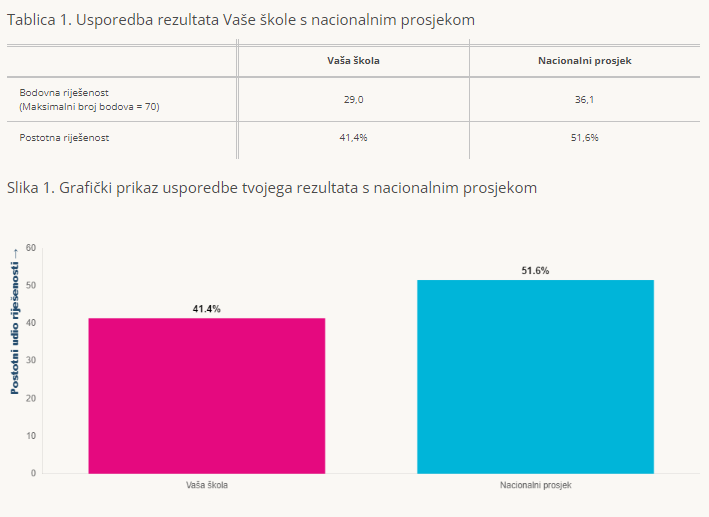 ENGLESKI JEZIK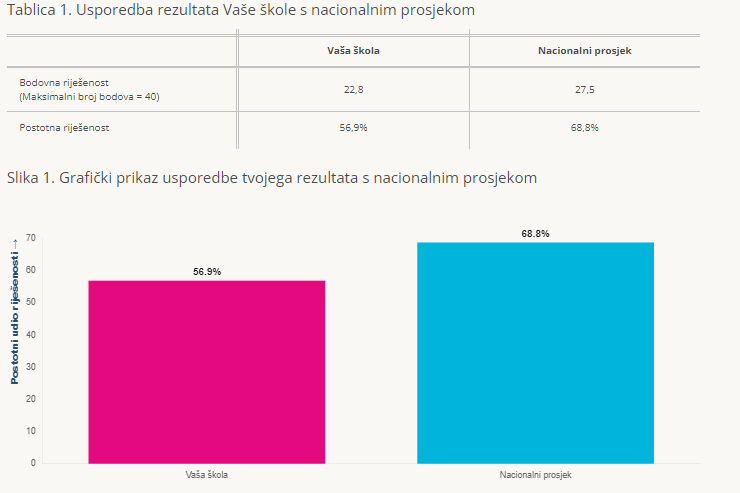 BIOLOGIJA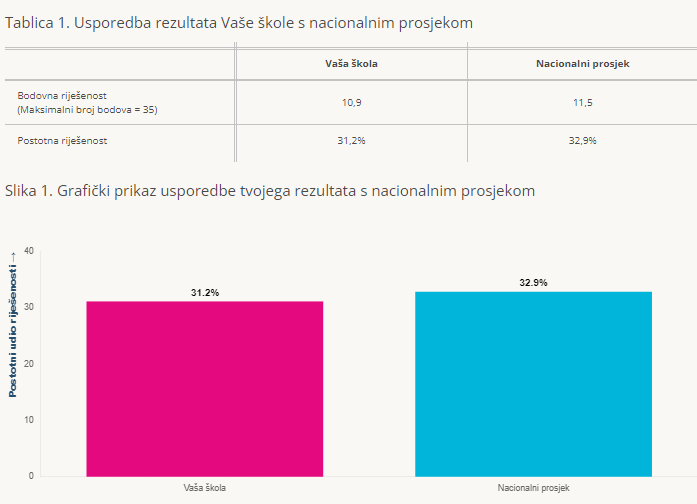 KEMIJA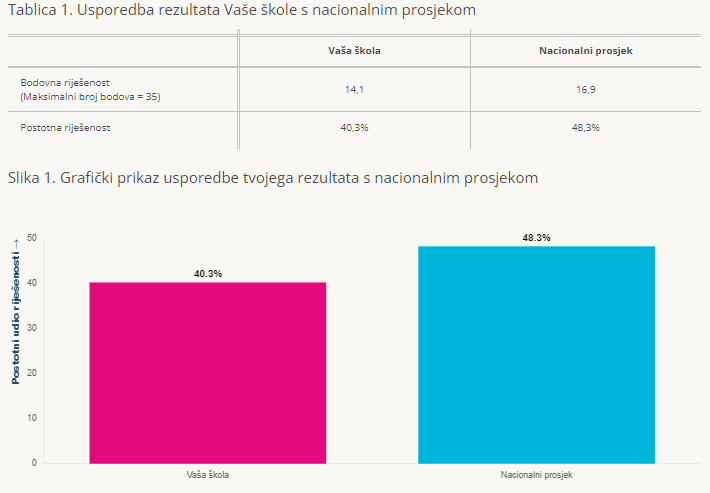 MATEMATIKA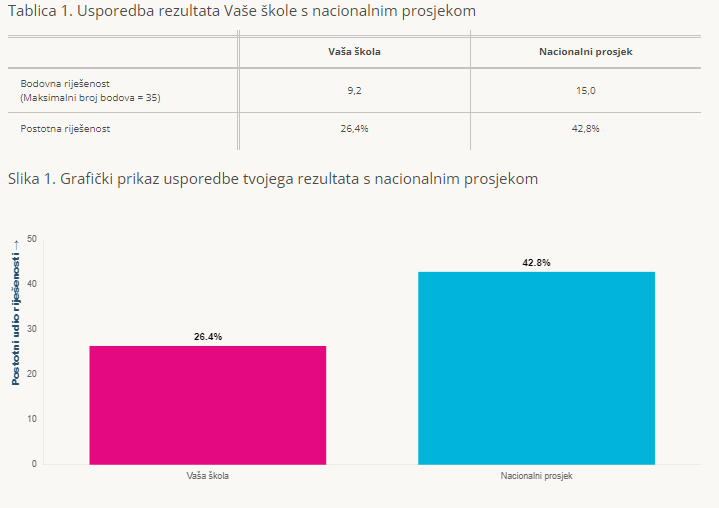 FIZIKA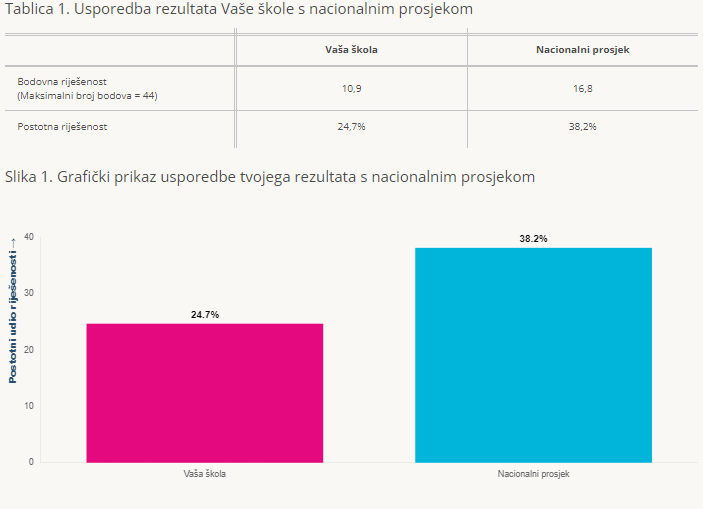 GEOGRAFIJA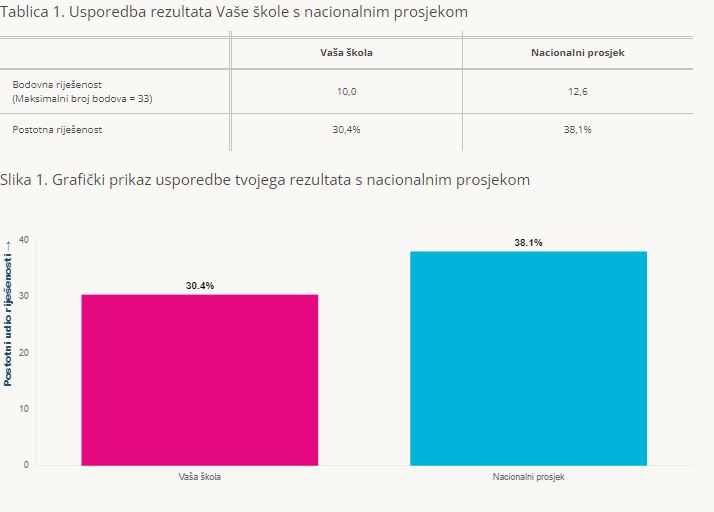 POVIJEST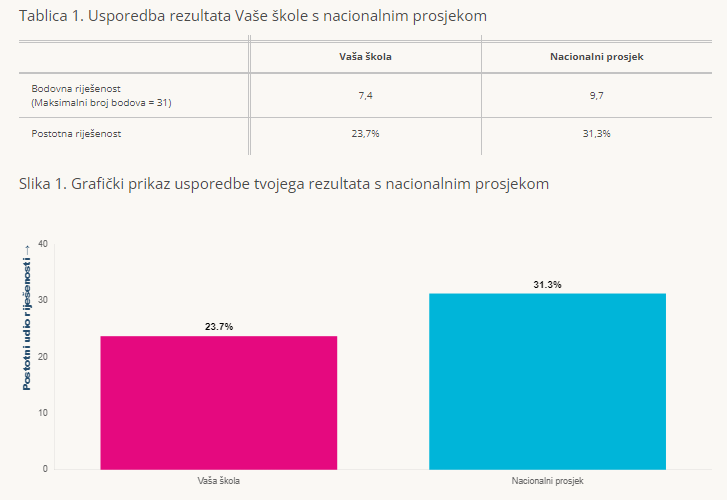 Škola1.raz2.raz3.raz4.raz5.raz6.raz7.raz8.razSumVrbovsko131410716201818116Severin6153466940Moravice5332468637Gomirje1-146Jablan-3--3UKUPNO:2521191624323233202ŠKOLAUkupno učenikaOdličniVrlo dobridobridovoljninedovoljniVrbovsko116514816-1Severin na Kupi4022135--Moravice371998-1Jablan321---Gomirje66----UKUPNO:%(4,33 srednja ocjena)20210050%7135%2914%-21%ŠKOLAUkupno učenikaUzornoDobroLošeVrbovsko1167640-Severin na Kupi40364-Moravice37325-Jablan33--Gomirje66--UKUPNO:2021./2022.20215376%( 73%)4924%(26%)-(1%)ŠkolePohvaljeniučeniciNagrađeni učeniciPedagoška mjera opomeneVrbovsko7635Jablan2--Moravice2922Gomirje 6              -              -Severin            36              3             1Ukupno:          149              8             8ŠKOLAUkupno učenikaopravdanineopravdaniUkupnoPo učenikusatiVrbovsko11610 883-10 88394(79)  Severin na Kupi403022-302276(91)Moravice373478-347894(81)Jablan3118-11839(58)Gomirje697-9716(49)UKUPNO:20217598-1759887(82)Izvješće o raduStručno vijeće stranih jezikaStručna vijeća su stručna tijela koja okupljaju učitelje istog i srodnih predmetaTijekom školske godine stručno vijeće je održalo četiri sastanka Datum7.7.2023.ČlanoviEngleski jezik:Andrijana Komazec Biljana IvoševićDavorka NekićJasmina KrakarNjemački jezik:Nusreta MurtičRealizacija Plana i programa rada stručnog vijećaplan rada stručnog vijećasastavljanje programa rada i aktivnosti za tekuću školsku godinu i izvješća o raduplaniranje i izrade Kurikuluma za šk.god. 2022./23. i vrednovanja Kurikuluma provođenje ciljeva Razvojnog planaanalize rezultata nacionalnih ispita – analiza, zaključci s prijedlozima praćenja uspjeha učenika tijekom nastavne godinepriprema učenika za natjecanje iz stranih jezika u sklopu dodatne nastaveodržavanje školskih i drugih natjecanjaobilježavanje Europskog dana jezika i ostalih važnih datuma izvještavanju o realizaciji aktivnosti prema kurikulumu i terenskim nastavamamogućnosti i aktivan doprinos programu kulturne i javne djelatnostiRealizacija projektnih aktivnosti, međupredmetnih tema i izvanučioničke nastaveNjemački jezik: Svi planirani kurikulumi su i realizirani:Suradnja i aktivnosti na međunarodnoj/državnoj/županijskoj razini,dodatna nastava, izvanučionička nastava u Austriju, Salzburg te Sloveniju, Vinica,  dodatna nastava kroz koju su obilježeni svi važniji datumi , pripreme za dramske nastupe i školske priredbe.Engleski jezik (Severin na Kupi) Većina planiranih kurikuluma je realizirana. Kroz dodatnu nastavu su obilježeni svi važniji datumi za zemlje engleskog govornog područja, te teme bliske učenicima kao i pripreme za školske priredbe.Engleski jezik (PŠ Nikole Tesle, Moravice): Uglavnom svi planirani kurikulumi su realizirani - dopunska nastava, dodatna nastava, Our English Corner, The School Bell No.9 i terenska nastava - Senj. Nije realizirana terenska nastava - odlazak u Cinestar zbog objektivnih razloga.Engleski jezik (OŠ Ivana Gorana Kovačića Vrbovsko):Obilježeni su važniji datumi, ostvarene su korelacije s programom TŽV, pripremani su učenici za nastup na školskoj priredbi.Engleski jezik ( PŠ Gomirje, PŠ Jablan)- Svi planirani kurikulumi su realizirani -, te  dopunska nastava.Obilježeni su važniji datumi,pripremani su učenici za nastup na školskoj priredbi.Sudjelovanje u natjecanjimaEngleski jezik: Tri učenice iz Severina na Kupi su sudjelovale na školskom natjecanju, deset učenika je sudjelovalo na međunarodnom natjecanju HippoEngleski jezik (PŠ Nikole Tesle, Moravice):-Halloween Art Contest: 4 učenice-HUPE in the Storyland državni natječaj u pisanju kratkih priča: 7 učenika (1 učenica je osvojila 3.mjesto u RH u kategoriji 7./8.razreda)-11. međunarodno Willkommen natjecanje - prvi krug: 7 učenika-11. međunarodno HIPPO English Without Borders Olympiad natjecanje - preliminarni krug: 8 učenika-11. međunarodno Willkommen natjecanje - drugi krug: 3 učenice (koje su osvojile, u kategorijama u kojima su se natjecale, 1., 2. odnosno 3.mjesto u RH)-11 međunarodno HIPPO English Without Borders Olympiad natjecanje - polufinale: 1 učenicaEngleski jezik (OŠ Ivana Gorana Kovačića Vrbovsko):- školsko natjecanje - sudjelovalo 10 učenika-  županijsko natjecanje - 1 učenik- 11. međunarodno HIPPO English Without Borders Olympiad natjecanje - preliminarni krug: 13 učenika- 11 međunarodno HIPPO English Without Borders Olympiad natjecanje - polufinale: 2 učeniceNjemački jezik:Troje učenika na školskom natjecanju ; Dvoje učenika na županijskom natjecanju s osvojenim prvim mjestima; petero učenika na međunarodnom natjecanju WillkommenStručno usavršavanje članica stručnogvijećaStručno usavršavanje članica bilo je redovito i to na svim razinama -kroz sastanke stručnog vijeća, stručne teme na UV, na skupovima u organizaciji AZOO, EMA - e-Škole te drugih institucija, udruga  i organizacija.-Akademija znanja (Školska knjiga), Teachers’ Voice Conference, višednevno stručno usavršavanje u Edinburghu, US Department of State & George Mason University (Virginia, USA) - Teaching English to Young Learners (64 sata usavršavanja), EVO - Tools for Spoken English, Alfa - Teachers Bring Knowledge to Teachers (29.9.2022. - 14.6.2023.)ZaključakEngleski jezik: Većina aktivnosti planiranih Godišnjim planom i programom škole i školskim kurikulumom su realizirane i ostvareni su ishodi istih. (Severin na Kupi)Engleski jezik (PŠ Nikole Tesle, Moravice): Sve aktivnosti planirane Godišnjim planom i program (osim gore navedene terenske nastave - odlaska u Cinestar) su realizirane. Sukladno tome ishodi istih su ostvareni. Nastavljena je suradnja s Hrvatskim udruženjem profesora engleskoga jezika (HUPE).Engleski jezik (OŠ Ivana Gorana Kovačića Vrbovsko): Većina aktivnosti planiranih Godišnjim planom i programom škole i školskim kurikulumom su realizirane i ostvareni su ishodi istih.Njemački jezik:Sve aktivnosti planirane Godišnjim planom i programom škole i školskim kurikulumom su realizirane i ostvareni su ishodi istih. Suradnja s Centrom za poticanje darovitosti iz Rijeke i Sveučilišta u Connecticutu je dala nova znanja koja ćemo primijeniti  u budućnosti.Voditeljica stručnog vijeća stranih jezika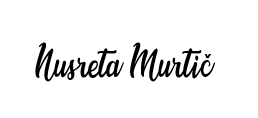 Red brNaziv kurikulumske temeRealiziranoPlanirano za šk. god. 2023./2024.PRIRODOSLOVNO PODRUČJE1.Dodatna nastava geografijeDADA2.Samoniklo biljeNEDA3.Gljive Gorskoga kotaraDADA4.Dodatna nastava biologijeDADA5.Dopunska nastava kemijeDAIvanka DABiljana NE6.TravnjaciDADADRUŠTVENO-HUMANISTIČKO PODRUČJE7. Dodatna nastava povijestiDADA8.Putevima Zrinskih i Frankopana po Gorskom kotaru i okoliciDADA9.Naselja duhoviDADA10.Željeznica koja život značiNEDA11.Fašistički logori tijekom Drugog svjetskog rata u Primorsko-goranskoj županijiDANEGRAĐANSKI ODGOJ I OBRAZOVANJE12.Crveni križDADA13.Građanski odgoj i obrazovanje „Riječki model“DANEODRŽIVI RAZVOJ14.Šumska pedagogijaDADA15.Domaćinstvo – Uradi samDADA16.Štednja električne energije u mom kućanstvuDADA17.Zdravstvena sigurnost stanovništva u zelenoj tranziciji (Održivi razvoj urbane sredine i klimatska neutralnost PGŽ)DADARedni broj Tema Sudionici Vremenski okvir Ostvareno 1. Dogovor za formiranje Aktiva i rada kroz školsku 2022./2023. godinu konstituirajuća sjednica izbor voditelja Aktiva informatike i tehničke kulture plan 	rada 	Aktiva 	u 	školskoj 2022./2023. godini Jelka, Sanja, Maja Rujan 2022. godine 2.9.2022. 2. Teme: provedene aktivnosti planirane 	aktivnosti 	do 	kraja polugodišta stručni skupovi i planirane aktivnosti Jelka, Sanja, Maja Studeni 2022. godine 16.11.2022. 3. Teme: izvješće s natjecanja provedene aktivnosti planirane aktivnosti do kraja nastavne godine stručni skupovi i planirane edukacije cjelodnevna nastava Jelka, Sanja, Igor Ožujak 2023. godine 29.3.2023. 4. Teme: vrednovanje Kurikuluma za školsku 2022./2023. godinu izvješće o radu Aktiva prijedlozi za Kurikulum školske 2023./2024. godine Jelka, Sanja, Igor Lipanj 2023. godine 26.6.2023. Redni broj Ime i prezime Škola Razred Kategorija Ostvareni bodovi 1. Marko Božić Vrbovsko 8. Osnove informatike 14,72 2. Patrik Tkalčević Severin na Kupi 8. Osnove informatike 13,85 3. Karlo Janeš Moravice 7. Osnove informatike 13,80 4. Ema Troha Vrbovsko 6. Digitalne kompetencije 12,86 5. Ana Simčić Severin na Kupi 8. Osnove informatike 11,68 6. Melani Župančić Severin na Kupi 6. Digitalne kompetencije 11,67 7. Liliana Obajdin Vrbovsko 5. Digitalne kompetencije 6,83 Redni broj Tema Vremenski okvir Ostvareno 1. Dogovor za školsku 2022./2023. godinu:   plan i program Sata razrednika  plan tema roditeljskih sastanaka  terenske nastave 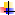  plan rada sjednica Razrednih vijeća kolovoz 2022. 22.8.2023. 2. Razredna anamneza listopad 2022. 19.10.2023. 3. Kriteriji vladanja ožujak 2023. 23.3.2023. 4. Terenske nastave svibanj 2023. 15.6.2023. 5. Vrednovanje kurikuluma srpanj 2023. 07.7.2023. 5. razred 6. razred 7. razred 8. razred 1. Plenarni roditeljski sastanak Sigurni u online okruženju Plenarni roditeljski sastanak Sigurni u online okruženju Plenarni roditeljski sastanak Sigurni u online okruženju Plenarni roditeljski sastanak Sigurni u online okruženju 2. Učiti kako učiti Upoznavanje s programom Trening životnih vještina Izazovi adolescencije TeenCAP – nasilje u mladenačkim vezama 3. Medijacija Prezentacija Treninga 	životnih vještina Prezentacija Treninga 	životnih vještina Profesionalna orijentacija Razred Destinacija 5. i 6.razredi Istra (skulpture i rudnik u Labinu, Poreč – razgled grada i posjet OPG-u) 7. razredi Šibenik (razgled grada) i Prvić (posjet Memorijalnom centru Faust Vrančić) 8. razredi Vukovar Istralandia (zadnji dan nastave) Redni broj sjednice RV Teme Vrijeme održavanja 1. Analiza 	odgojno-obrazovnih 	rezultata učenika Vladanje učenika Suradnja s roditeljima studeni 2022. 2. Analiza provedbe preventivnih programa Analiza 	odgojno-obrazovnih 	rezultata učenika ožujak 2023. Kriteriji vladanja 3. Analiza 	odgojno-obrazovnih 	rezultata učenika Samovrednovanje vladanja Vrednovanje učenika svibanj 2023. 4.  Ocjene iz vladanja lipanj 2023. 5. Analiza uspjeha na kraju nastavne godine lipanj 2023. Razred Škola Destinacija Datum 5. razred OŠ I. G. Kovačića Vrbovsko PŠ I. G. Kovačića Severin n/K Istra 31.5.2023. 6.razred OŠ I. G. Kovačića Vrbovsko PŠ I. G. Kovačića Severin n/K Istra 31.5.2023. 5.razred  OŠ I. G. Kovačića Vrbovsko Krk 15.5.2023. PŠ I. G. Kovačića Severin n/K PŠ Nikole Tesle, Moravice 7.razred OŠ I. G. Kovačića Vrbovsko PŠ I. G. Kovačića Severin n/K PŠ Nikole Tesle, Moravice Gospić Zadar 26.5.2023. 8.razred OŠ I. G. Kovačića Vrbovsko PŠ I. G. Kovačića Severin n/K PŠ Nikole Tesle, Moravice Vukovar 26.-27.5.2023. 5.razred PŠ Nikole Tesle, Moravice Senj 2.6.2023. 6.razred PŠ Nikole Tesle, Moravice Senj 2.6.2023. 8.razred OŠ I. G. Kovačića Vrbovsko PŠ I. G. Kovačića Severin n/K PŠ Nikole Tesle, Moravice Istralandia 21.6.2023. Redni brojNaziv programa Populacija učenika koji su obuhvaćeni programomŠkola u kojoj se realizira programNosioci aktivnostiVrijeme realizacije1.Mirotvorni kutići 1.-3. razredaRazredna nastava – sve školeStručna služba s učiteljima razredne nastave, učiteljicom informatike, engleskog jezika i vjeronaukaTijekom godine2.CAP3. razred Razredna nastava – Moravice, Gomirje, Vrbovsko 3. razredUdruga Korak po korak  i educirani učitelji razredne nastaveXI.-III.mjeseca3. TEEN-CAP8. razredMoraviceVrbovskoSeverin na KupiPedagoginja školeII. mjesec4.Životne vještine3. razred4. razred5. razred6.razred7.razredVrbovsko, Moravice, Severin na Kupi, GomirjeZavod za javno zdravstvo i razredniciX.-V.mj.5.Medijacijski klubSvi razredni odjeliSve školePedagoginja školeTijekom godine6.Kretanjem do zdravlje1.razred2.razredSve školeUčitelji razredne nastaveTijekom godineTEMETradicionalna uvjerenjeUvjerenje nakon provedbe  edukacijeUvjerenje tijekom uvođenja mirotvornih kutićaSukob-Sukob je nešto loše što se događa.-U sukobu je uvijek netko kriv.-U sukobu postoji žrtva.-Sukob  je dio svakidašnjice i on je neminovan.-U sukobu  nema krivca.-Sukob je prilika za učenje.-Svatko u sukobu ima pravo na svoje uvjerenjeRješavanju sukobaSukob se ne može riješiti bez da se ne uplete odrasla osoba.- Sukob  mogu riješiti učenici sami.-Svoje sukobe učenici rješavaju u Mirotvornom kutiću vrlo uspješno.Uloga učitelja u rješavanju sukoba-Učitelj treba riješiti sukob učenika- promatram kako učenici rješavaju sukob.-vodim ih pitanjima kroz rješavanje sukoba- učenici sami odlaze u Mirotvorne kutiće rješavati nastale sukobeOsjećaji-nije bitno  iskazivanje osjećaja-muško dijete ne smije plakati-nije dobro ljutiti se-nemoj biti tužan-važno je pokazivati osjećaje-važno je prepoznavati osjećaje drugih ljudi- učenici  govore o svojim osjećajima u sukobu te slušaju kako se osjećaju drugi.Kontrola-Važno je kontrolirati djecu- trebam biti voditelj i promatrač -  promatram sukob kod djeceOdnos prema okoliniSramota je u razredu imati sukob ili nasilje. Time pokazujem koliko nisam sposoban to riješiti. Najbolje je da  nikome o tome ne govorim.Nisam odgovoran za nečiji sukob. Trebam procijeniti što činiti dalje.O sukobu treba razgovarati, pokazati svoje osjećaje. Navoditi učenike da iskažu osjećaj i ja trebam iskazati svoj osjećaj. Ako  se sukob ponavlja potrebno je tražiti pomoć kolega, roditelja.Tip izletaDatum odDatum doMjestoBroj učenikaVoditeljNapomenaterenska nastava15.05.202315.05.2023Zagreb13Branislava MrvošTerenska nastava Zagreb - posjet Hrt-u, ZOO Zagreb.terenska nastava03.11.202203.11.2022Gorski kotar , Rijeka13Branislava MrvošPosjet Popovićevom mlinu u Delnicama, spilji Vrelo u Fužinama, Prirodoslovnom muzeju u Rijeci te povijesnoj jezgri Rijeke.Tip izletaDatum odDatum doMjestoBroj učenikaVoditeljNapomenaterenska nastava17.02.202317.02.2023Karlovac10Jadranka MaravićKazalište Zorin dom Karlovac (Maca Papučarica), Gradska tržnica Karlovac.terenska nastava03.11.202203.11.2022Gorski kotar i Rijeka10Jadranka MaravićPosjet Popovićevom mlinu u Delnicama, spilji Vrelo u Fužinama, Prirodoslovnom muzeju u Rijeci te povijesnoj jezgri Rijeke.Tip izletaDatum odDatum doMjestoBroj učenikaVoditeljNapomenaterenska nastava15.05.202315.05.2023Zagreb12Vesna TropeTerenska nastava Zagreb - posjet Hrt-u, ZOO Zagreb.terenska nastava27.10.202227.10.2022Stara Sušica15Vesna TropePosjet Centru za posjetitelje Velike zvijer, Stara Sušica (Mali prirodnjaci).terenska nastava03.11.202203.11.2022Delnice, Fužine, Rijeka14Vesna TropePosjet Popovićevom mlinu u Delnicama, spilji Vrelo u Fužinama, Prirodoslovnom muzeju u Rijeci te povijesnoj jezgri Rijeke. terenska nastava27.01.202327.01.2023Brod na Kupi18Vesna TropeMali prirodnjaci - Stalni postav Prirodoslovnog muzeja Rijeka u Kaštelu Zrinski.terenska nastava17.02.202317.02.2023Karlovac13Vesna TropeKazalište Zorin dom Karlovac (Maca Papučarica), Gradska tržnica Karlovac.terenska nastava29.04.202329.04.2023Lukovdol, Severin na Kupi16Vesna TropeMali prirodnjaci u suradnji s Planinarskim društvom "Tuhobić" iz Rijeke (digitalni herbarij, prirodna baština našeg kraja, viteške igre)terenska nastava16.06.202316.06.2023Delnice12Vesna TropeSudjelovanje na Filmskom festivalu za mlade; Posjet Foto-studiju "Magdalena"terenska nastava07.06.202307.06.2023Severin na Kupi, Lukovdol, Blaževci13Vesna TropeObilazak Severina na Kupi (dvorac), Lukovdol (muzej, amfiteatar), Blaževci (pilana "Sabina")Tip izletaDatum odDatum doMjestoBroj učenikaVoditeljNapomenaterenska nastava03.11.202203.11.2022Delnice, Fužine, Rijeka6Pavica TropePosjet Popovićevom mlinu u Delnicama, spilji Vrelo u Fužinama, Prirodoslovnom muzeju u Rijeci te povijesnoj jezgri Rijeke.terenska nastava15.05.202315.05.2023Zagreb7Pavica TropeTerenska nastava Zagreb - posjet Hrt-u, ZOO Zagreb.terenska nastava17.02.202317.02.2023Karlovac7Pavica TropeKazalište Zorin dom Karlovac (Maca Papučarica), Gradska tržnica Karlovac.poludnevni izlet21.03.202321.03.2023Lukovdol7Pavica TropeGoranovo proljeće - Lukovdolpoludnevni izlet17.04.202317.04.2023Delnice7Pavica TropeKnjiževni susret - Olja Savičević IvančevićTip izletaDatum odDatum doMjestoBroj učenikaVoditeljNapomenaterenska nastava20.10.202220.10.2022Manastir Lepavina,Križevci40Valentina VukadinovićUčenici koji pohađaju izbornu nastavu Pravoslavnog vjeronauka i Srpskog jezika i kulture po modelu C te  izvannastavnu aktivnost Katoličkog vjeronauka - Bibličariterenska nastava31.05.202331.05.2023Istra45Josipa SalopekUčenici matične i područne škole 5. i 6. razreda odlaze na terensku nastavu u Istru, posjet Narodnom muzeju Labin, OPG Poropat te grad Poreč.terenska nastava15.05.202315.05.2023Krk23Josipa SalopekTerenska nastavu na otok Krk, posjet reciklažom dvorištu Treskavac u organizaciji HZZJZ te ZZJZPGŽ.terenska nastava06.03.202306.03.2023Zagreb - Medvedgrad, Nacionalna i sveučilišna knjižnica50Alenka JavorUčenici 5. - 8. razreda, koji pohađaju dodatnu nastavu Geografije i Povijesti te izvannastavnu aktivnost Glagoljaši, Matične škole Ivana Gorana Kovačića Vrbovsko te Područnih škola Nikole Tesle Moravice i Ivana Gorana Kovačića Severin na Kupiterenska nastava08.06.202309.06.2023Beograd23Jelenko StojanovićUčenici koji pohađaju izborne predmete Pravoslavni vjeronauk i Srpski jezik i kultura po modelu Cterenska nastava21.04.202321.04.2023Salzubrg40Nusreta MurtičUčenici koji pohađaju izbornu nastavu Njemačkog jezika Tip izletaDatum odDatum doMjestoBroj učenikaVoditeljNapomenaterenska nastava31.05.202331.05.2023Istra (Labin i Poreč)45Josipa SalopekUčenici 5. i 6. razreda Osnovne škole Ivana Gorana Kovačića Vrbovsko i Područne škole Ivana Gorana Kovačića Severin na Kupi terenska nastava26.10.202226.10.2022Park znanosti Oroslavje47Jelka ŠeganUčenici 6. i 7. razreda Matične škole Vrbovsko i učenici 6. i 7. razreda Područne škole Nikole Tesle Moravice.terenska nastava20.10.202220.10.2022Manastir Lepavina i Križevci37Valentina VukadinovićUčenici koji pohađaju izbornu nastavu Pravoslavnog vjeronauka i Srpskog jezika i kulture po modelu C te  izvannastavnu aktivnost Katoličkog vjeronauka - Bibličari terenska nastava06.03.202306.03.2023Zagreb - Medvedgrad, Nacionalna i sveučilišna knjižnica50Alenka JavorUčenici 5. - 8. razreda, koji pohađaju dodatnu nastavu Geografije i Povijesti te izvannastavnu aktivnost Glagoljaši, Matične škole Ivana Gorana Kovačića Vrbovsko te Područnih škola Nikole Tesle Moravice i Ivana Gorana Kovačića Severin na Kupi terenska nastava19.05.202319.05.2023Smiljan24Valentina VukadinovićUčenici koji pohađaju izborni predmet Srpski jezik i kultura po modelu C posjetili su MC Nikola Tesla u Smiljanu u suradnji s učenicima OŠ Gvozd unutar projekta Spomenar prijateljstva.ostalo30.03.202330.03.2023Lukovdol, Matić poljana, Golubinjak3Manuela ValenčićNagradno putovanje za učenike koji su sudjelovali u natječaju "Domovina se brani ljepotom" a u organizaciji SABA PGŽterenska nastava10.06.202310.06.2023Rab12Tihana JusićUčenici od 5. - 8. razreda koji pohađaju Dodatnu nastavu Povijesti iz sve tri škole . Posjet Memorijalnom centaru logora Kampor, i gradu Rabu terenska nastava08.06.202309.06.2023Beograd (Srbija)23Jelenko StojanovićUčenici koji pohađaju izborne predmete Pravoslavni vjeronauk i Srpski jezik i kultura po modelu Cterenska nastava21.04.202321.04.2023Salzburg40Nusreta MurtičUčenici koji pohađaju izbornu nastavu iz Njemačkog jezika Tip izletaDatum odDatum doMjestoBroj učenikaVoditeljNapomenaterenska nastava19.05.202319.05.2023Smiljan24Valentina VukadinovićUčenici koji pohađaju izborni predmet Srpski jezik i kultura po modelu C posjetili su MC Nikola Tesla u Smiljanu u suradnji s učenicima OŠ Gvozd unutar projekta Spomenar prijateljstva.terenska nastava20.10.202220.10.2022Manastir Lepavina i Križevci40Valentina VukadinovićUčenici koji pohađaju izbornu nastavu Pravoslavnog vjeronauka i Srpskog jezika i kulture po modelu C te  izvannastavnu aktivnost Katoličkog vjeronauka - Bibličariterenska nastava26.05.202326.05.2023Gospić, Zadar32Davorka NekićUčenici sedmih razreda terenska nastava26.10.202226.10.2022Park znanosti Oroslavje47Jelka ŠeganUčenici 6. i 7. razreda Matične škole Vrbovsko i učenici 6. i 7. razreda Područne škole Nikole Tesle Moravice terenska nastava30.03.202330.03.2023Lukovdol, Matić poljana, Park šuma Golubinjak3Manuela ValenčićNagradno putovanje za učenike koji su sudjelovali u natječaju "Domovina se brani ljepotom" a u organizaciji SABA PGŽterenska nastava06.03.202306.03.2023Zagreb50Alenka JavorUčenici 5. - 8. razreda, koji pohađaju dodatnu nastavu Geografije i Povijesti te izvannastavnu aktivnost Glagoljaši, Matične škole Ivana Gorana Kovačića Vrbovsko te Područnih škola Nikole Tesle Moravice i Ivana Gorana Kovačića Severin na Kupiterenska nastava21.04.202321.04.2023Salzburg49Nusreta MurtičUčenici koji pohađaju izbornu nastavu iz Njemačkog jezika terenska nastava08.06.202309.06.2023Beograd23Jelenko StojanovićUčenici koji pohađaju izborne predmete Pravoslavni vjeronauk i Srpski jezik i kultura po modelu Cterenska nastava26.04.202326.04.2023Lukovdol7Šimun DujmovićUčenici koji pohađaju izvannastavnu aktivnost Bibličari su posjetili LukovdolTip izletaDatum odDatum doMjestoBroj učenikaVoditeljNapomenaterenska nastava26.05.202327.05.2023Vukovar18Šimun Dujmovićizlet21.06.202321.06.2023Istra16Šimun DujmovićPosjet vodenom parku ''Istralandija''..Tip izletaDatum odDatum doMjestoBroj učenikaVoditeljNapomenaterenska nastava24.10.202224.10.2022Rijeka, Delnice, Fužine15Martina VukUčenici su u Rijeci posjetili Prirodoslovni muzej i Trsat, u Delnicama Popovićev mlin i u Fužinama špilju Vrelo terenska nastava05.12.202205.12.2022Vrbovsko15Marijana SimčićKazališna predstava Avanture svetog Nikole, Dom kulture Vrbovsko.terenska nastava19.04.202319.04.2023Vrbovsko15Marijana SimčićUčenici su u Vrbovskom povodom Tjedna dobre dječje knjige gledali dječji film Dnevnik Pauline P.terenska nastava22.05.202322.05.2023Zagreb15Silvana Polićkulturno-povijesne znamenitosti grada Zagreba i posjet Zoološkom vrtuterenska nastava21.04.202321.04.2023Brešca3Nusreta MurtičŠkola kao "gnijezdo" darovitosti, OŠ Drago Gervais Brešca, učenici 4. razredaTip izletaDatum odDatum doMjestoBroj učenikaVoditeljNapomenaostalo19.04.202319.04.2023Vrbovsko19Helena JedriškoFilmska projekcija: Dnevnik Pauline P.terenska nastava06.03.202306.03.2023Zagreb16Helena JedriškoUčenici 5. - 8. razreda, koji pohađaju dodatnu nastavu Geografije i Povijesti te izvannastavnu aktivnost Glagoljaši, terenska nastava21.04.202321.04.2023Austrija -Salzburg19Nusreta MurtičUčenici koji pohađaju izbornu nastavu iz Njemačkog jezikaizlet31.05.202331.05.2023Istra20Helena JedriškoUčenici matične i područne škole 5. i 6. razreda odlaze na terensku nastavu u Istru, posjet Narodnom muzeju Labin, OPG Poropat te grad Poreč.terenska nastava15.05.202315.05.2023Krk30Tihana JusićTerenska nastavu na otok Krk, posjet reciklažom dvorištu Treskavac u organizaciji HZZJZ te ZZJZPGŽ.Tip izletaDatum odDatum doMjestoBroj učenikaVoditeljNapomenaterenska nastava31.05.202331.05.2023Istra (Labin i Poreč)45Josipa SalopekUčenici 5. i 6. razreda Osnovne škole Ivana Gorana Kovačića Vrbovsko i Područne škole Ivana Gorana Kovačića Severin na Kupi terenska nastava06.03.202306.03.2023Zagreb - Medvedgrad, Nacionalna i sveučilišna knjižnica50Alenka JavorUčenici 5. - 8. razreda, koji pohađaju dodatnu nastavu Geografije i Povijesti te izvannastavnu aktivnost Glagoljaši terenska nastava10.06.202310.06.2023Rab12Tihana JusićUčenici od 5. - 8. razreda koji pohađaju Dodatnu nastavu Povijesti iz sve tri škole . Posjet Memorijalnom centaru logora Kampor, i gradu Rabu terenska nastava21.04.202321.04.2023Salzburg40Nusreta MurtičUčenici koji pohađaju izbornu nastavu iz Njemačkog jezika Tip izletaDatum odDatum doMjestoBroj učenikaVoditeljNapomenaterenska nastava10.06.202310.06.2023Rab2Tihana JusićUčenici od 5. - 8. razreda koji pohađaju Dodatnu nastavu Povijesti iz sve tri škole . Posjet Memorijalnom centaru logora Kampor, i gradu Rabuterenska nastava26.09.202226.09.2022Vrbovsko6Helena JedriškoPortugalski film za djecu "Kamen u džepu" (za učenike 7. i 8. r.), posjet kinu u Vrbovskomterenska nastava06.03.202306.03.2023Zagreb5Tihana JusićUčenici 5. - 8. razreda, koji pohađaju dodatnu nastavu Geografije i Povijesti te izvannastavnu aktivnost Glagoljaši, ostalo30.03.202330.03.2023Varaždin1Nusreta MurtičDramske igre na njemačkom jeziku - „Theaterspiele“terenska nastava26.05.202326.05.2023Gospić, Zadar6Iskra Savićterenska nastava21.04.202321.04.2023Salzburg6Nusreta MurtičUčenici koji pohađaju izbornu nastavu iz Njemačkog jezikaTip izletaDatum odDatum doMjestoBroj učenikaVoditeljNapomenaizlet21.06.202321.06.2023Istralandija9Sabina TadejPosjet vodenom parku ''Istralandija''..terenska nastava10.06.202310.06.2023Rab4Tihana JusićUčenici od 5. - 8. razreda koji pohađaju Dodatnu nastavu Povijesti iz sve tri škole . Posjet Memorijalnom centaru logora Kampor, i gradu Rabuostalo30.03.202330.03.2023Varaždin5Nusreta MurtičDramske igre na njemačkom jeziku - „Theaterspiele“terenska nastava21.04.202321.04.2023Salzburg5Nusreta MurtičUčenici koji pohađaju izbornu nastavu iz Njemačkog jezikastručni posjet26.05.202327.05.2023Vukovar9Sabina TadejTip izletaDatum odDatum doMjestoBroj učenikaVoditeljNapomenaterenska nastava22.05.202322.05.2023Zagreb11Marta Mancekulturno-povijesne znamenitosti grada Zagreba i posjet Zoološkom vrtuterenska nastava24.10.202224.10.2022Rijeka-Delnice-Fužine5Ljubica VučinićUčenici su u Rijeci posjetili Prirodoslovni muzej i Trsat, u Delnicama Popovićev mlin i u Fužinama špilju VreloTip izletaDatum odDatum doMjestoBroj učenikaVoditeljNapomenaterenska nastava02.06.202302.06.2023Senj3Davorka NekićTerenska nastava za učenike od četvrtog do osmog razreda PŠ Nikole Tesle Moravice.terenska nastava20.10.202220.10.2022Lepavina- Križevci1Jelenko StojanovićUčenici koji pohađaju izbornu nastavu Pravoslavnog vjeronauka i Srpskog jezika i kulture po modelu C te  izvannastavnu aktivnost Katoličkog vjeronauka - Bibličaristručni posjet27.09.202228.09.2022Severin na Kupi4Tihana JusićTerenska aktivnost u sklopu Dana turizma 2022.- Kampirajmo s Frankopanima u Severinu na Kupi.terenska nastava17.09.202217.09.2022Lič2Biljana LešnjakovićGljivarijda terenska nastava24.03.202324.03.2023Salzburg2Nusreta MurtičUčenici koji pohađaju izbornu nastavu iz Njemačkog jezikaterenska nastava15.05.202315.05.2023Krk4Tihana JusićTerenska nastavu na otok Krk, posjet reciklažom dvorištu Treskavac u organizaciji HZZJZ te ZZJZPGŽ.Tip izletaDatum odDatum doMjestoBroj učenikaVoditeljNapomenaterenska nastava02.06.202302.06.2023Senj6Davorka Nekićterenska nastava19.05.202319.05.2023Smiljan2Valentina VukadinovićUčenici koji pohađaju izborni predmet Srpski jezik i kultura po modelu C posjetili su MC Nikola Tesla u Smiljanu u suradnji s učenicima OŠ Gvozd unutar projekta Spomenar prijateljstva.Tip izletaDatum odDatum doMjestoBroj učenikaVoditeljNapomenaterenska nastava26.10.202226.10.2022Oroslavje8Maja Brenc SkokUčenici 6. i 7. razreda Matične škole Vrbovsko i učenici 6. i 7. razreda Područne škole Nikole Tesle Moravice.terenska nastava20.10.202220.10.2022Lepavina i Križevci5Valentina VukadinovićUčenici koji pohađaju izbornu nastavu Pravoslavnog vjeronauka i Srpskog jezika i kulture po modelu C te  izvannastavnu aktivnost Katoličkog vjeronauka - Bibličaristručni posjet17.09.202217.09.2022Lič4Biljana LešnjakovićGljivarijadaterenska nastava06.03.202306.03.2023Zagreb5Alenka JavorUčenici 5. - 8. razreda, koji pohađaju dodatnu nastavu Geografije i Povijesti te izvannastavnu aktivnost Glagoljaši,terenska nastava19.05.202319.05.2023Smiljan1Valentina VukadinovićUčenici koji pohađaju izborni predmet Srpski jezik i kultura po modelu C posjetili su MC Nikola Tesla u Smiljanu u suradnji s učenicima OŠ Gvozd unutar projekta Spomenar prijateljstva.terenska nastava08.06.202309.06.2023Beograd, Republika Srbija5Jelenko StojanovićUčenici koji pohađaju izborne predmete Pravoslavni vjeronauk i Srpski jezik i kultura po modelu Cstručni posjet02.05.202306.05.2023Lič4Biljana LešnjakovićMarohljini i samoniklo biljeterenska nastava19.05.202319.05.2023Smiljan3Valentina VukadinovićUčenici koji pohađaju izborni predmet Srpski jezik i kultura po modelu C posjetili su MC Nikola Tesla u Smiljanu u suradnji s učenicima OŠ Gvozd unutar projekta Spomenar prijateljstva.terenska nastava26.05.202326.05.2023Gospić i Zadar8Davorka NekićTerenska nastava učenika sedmih razredaterenska nastava02.06.202302.06.2023Senj8Davorka NekićTip izletaDatum odDatum doMjestoBroj učenikaVoditeljNapomenaterenska nastava20.10.202220.10.2022Lepavina i Križevci1Valentina VukadinovićUčenici koji pohađaju izbornu nastavu Pravoslavnog vjeronauka i Srpskog jezika i kulture po modelu C te  izvannastavnu aktivnost Katoličkog vjeronauka - Bibličariostalo26.05.202327.05.2023Vukovar4Nives KomočarPosjet učenika 8. razreda Vukovaru - projekt MZOizlet21.06.202321.06.2023Novigrad, Istralandia4Nives KomočarPosjet vodenom parku ''Istralandija''..terenska nastava19.05.202319.05.2023Smiljan1Valentina VukadinovićUčenici koji pohađaju izborni predmet Srpski jezik i kultura po modelu C posjetili su MC Nikola Tesla u Smiljanu u suradnji s učenicima OŠ Gvozd unutar projekta Spomenar prijateljstva.terenska nastava21.04.202321.04.2023Salzburg1Nusreta MurtičUčenici koji pohađaju izbornu nastavu iz Njemačkog jezikaterenska nastava08.06.202309.06.2023Beograd, Republika Srbija2Jelenko StojanovićUčenici koji pohađaju izborne predmete Pravoslavni vjeronauk i Srpski jezik i kultura po modelu Cterenska nastava02.06.202302.06.2023Senj4Davorka NekićCrvenokosa Zora.Tip izletaDatum odDatum doMjestoBroj učenikaVoditeljNapomenaterenska nastava24.10.202224.10.2022Delnice, Fužine ,Rijeka3Radmila HodinjUčenici su u Rijeci posjetili Prirodoslovni muzej i Trsat, u Delnicama Popovićev mlin i u Fužinama špilju Vreloterenska nastava22.05.202322.05.2023Zagreb3Radmila Hodinjkulturno-povijesne znamenitosti grada Zagreba i posjet Zoološkom vrtustručni posjet01.03.202301.03.2023Severin na Kupi3Radmila Hodinjstručni posjet17.04.202317.04.2023Delnice3Radmila HodinjKnjiževni susret - Olja Savičević Ivančevićstručni posjet12.06.202312.06.2023Stara Sušica3Radmila HodinjRadionica povodom Svjetskog dana risovaŠkolaDopunska nastavaDodatna nastavaIzvannastavne aktivnostiIzvanškolske aktivnostiUčenici koji nisu uključeni u ponuđene aktivnostiVRBOVSKO57 (49 %)37 (32 %)56 (42 %)86 (74 %)7 (6 %)JABLAN1333-MORAVICE28 (76 %)28 (76 %)28 (76 %)9 (24 %)3 (8%)GOMIRJE2466-SEVERIN NA KUPI26 (65 %)26 (65 %)36 (90 %)11 (28 %)-Ukupno:111 (55 %)98 (49 %)130 (6 4%)119 (59 %)10 (5 %)Izborni predmetInformatikaVjeronauk - katoličkiVjeronauk  - pravoslavniNjemački jezik Srpski jezik i kultura po modelu CVRBOVSKO11686142613SEVERIN NA KUPI3935118-MORAVICE365161614GOMIRJE6-5-6JABLAN33---Ukupno:200129366033